                      РЕСПУБЛИКА СЕВЕРНАЯ ОСЕТИЯ- АЛАНИЯАДМИНИСТРАЦИЯ ДОНГАРОНСКОГО  СЕЛЬСКОГО ПОСЕЛЕНИЯПРИГОРОДНОГО РАЙОНА РЕСПУБЛИКИ СЕВЕРНАЯ ОСЕТИЯ-АЛАНИЯПОСТАНОВЛЕНИЕот 15.06. 2022 г. № 08Об утверждении программы комплексного развития систем коммунальной инфраструктуры Донгаронского сельского поселения Пригородного района РСО-Алания  на период с 2022 по 2034 годыВ соответствии с Федеральным Законом от 06.10.2003 № 131-ФЗ «Об общих принципах организации местного самоуправления в Российской Федерации», постановлением Правительства Российской Федерации от 14.06.2013 №502 «Об утверждении требований к программам комплексного развития систем коммунальной инфраструктуры поселений, городских округов» руководствуясь Уставом муниципального образования Донгаронского сельского поселения Пригородного района РСО-Алания,ПОСТАНОВЛЯЮ:1. Утвердить Программу комплексного развития систем коммунальной инфраструктуры  Донгаронского   сельского  поселения  Пригородного  района РСО-Алания  на период с 2022 по 2034 годы согласно приложению.2. Установить, что в ходе реализации Программы, мероприятия, объемы источники финансирования подлежат корректировке и учитываются при формировании проекта местного бюджета на соответствующий финансовый год, а также при внесении в бюджет соответствующих изменений3. Настоящее постановление вступает в силу со дня его подписания.4. Разместить настоящее постановления на официальном сайте Донгаронскогосельского поселения в сети «Интернет».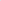           5.Контроль за исполнением настоящего постановления оставляю за собой.Глава администрации Донгаронскогосельского поселенияБулкаев Э.Ш.Приложение к Постановлению администрацииДонгаронского сельского поселенияот ______________ №______программа комплексного развитиясистем коммунальной инфраструктурыДонгаронского сельского ПОСЕЛЕНИЯпригородного муниципального района республики северная осетия-аланияНА ПЕРИОД С 2022 ПО 2034 годы2022СодержаниеВведениеПрограмма определяет основные направления развития коммунальной инфраструктуры, т.е. объектов тепло-, водо-, газо-, электроснабжения, водоотведения, объектов утилизации (захоронения) твердых бытовых отходов в соответствии с потребностями промышленного, жилищного строительства, в целях повышения качества услуг и улучшения экологического состояния поселения. Основу Программы составляет система программных мероприятий по различным направлениям развития коммунальной инфраструктуры. Данная Программа ориентирована на устойчивое развитие Донгаронского сельского поселения Пригородного района.Программа комплексного развития систем коммунальной инфраструктуры Донгаронского сельского поселения Пригородного районана 2022 – 2034 годы (далее - Программа) разработана на основании следующих документов:1.  Постановление правительства РФ от 14.06.2013 №502 «Об  утверждении требований к программам комплексного развития систем коммунальной  инфраструктуры поселений, городских округов»;2. Перечень поручений Президента Российской Федерации от 17.03.2011 г. Пр-701; 3. Градостроительный кодекс Российской Федерации; 4. Федеральный закон от 30.12.2004 г. № 210-ФЗ «Об основах регулирования тарифов организаций коммунального комплекса»; 5. Федеральный закон от 23.11.2009 г. № 261-ФЗ «Об энергосбережении и о повышении энергетической эффективности и о внесении изменений в отдельные законодательные акты Российской Федерации»; 6. Федеральный закон Российской Федерации от 7.12. 2011 г. № 416-ФЗ "О водоснабжении и водоотведении"; 7. Постановление Правительства Российской Федерации от 05.09.2013 г. № 782 «О схемах водоснабжения и водоотведения» (вместе с «Правилами разработки и утверждения схем водоснабжения и водоотведения», «Требованиями к содержанию схем водоснабжения и водоотведения»); 8. Постановление Правительства Российской Федерации от 29.07.2013 г. № 644 «Об утверждении Правил холодного водоснабжения и водоотведения и о внесении изменений в некоторые акты Правительства Российской Федерации»; 9. Постановление Правительства Российской Федерации от 17.01.2013 № 6 «О стандартах раскрытия информации в сфере водоснабжения и водоотведения»; 10. Приказ Министерства регионального развития РФ от 06.05.2011 г. № 204 «О разработке программ комплексного развития систем коммунальной инфраструктуры муниципальных образований»; 11. Федеральный закон от 31.03.1999 г. № 69-ФЗ "О газоснабжении в Российской Федерации"; 12. Приказ Госстроя от 28.10.2013 г. № 397/ГС «О порядке осуществления мониторинга разработки и утверждения программ комплексного развития систем коммунальной инфраструктуры поселений, городских округов»; 13. Закон Республики Северная Осетия-Алания от 28 мая 2008 г. (с изменениями на 29 марта 2022 года) № 20-РЗ «О градостроительной деятельности в Республики Северная Осетия-Алания»; 14. Закон РСО-Алания от 18 сентября 2019 г. № 60-РЗ «О Стратегии социально-экономического развития Республики Северная Осетия-Алания до 2034 года»;15. Разработанная и утвержденная документация территориального планирования Донгаронского сельского поселения Пригородного района; 16. Приказ Министерства ЖКХ, топлива и энергетики РСО-Алания от 21.12.2018 г. № 78 "Об утверждении Концепции обращения с отходами производства и потребления, в том числе с твердыми коммунальными отходамиРеспублики Северная Осетия-Алания на 2019-2028гг."; 17. Приказ министерства регионального развития РФ № 359/ГС от 01.10.2013 г. «Об утверждении методических рекомендаций по разработке программ комплексного развития систем коммунальной инфраструктуры поселений, городских округов»; 18. Приказ Минэнерго РФ от 24.03.2010 г. № 114 «Об утверждении формы инвестиционной программы субъектов электроэнергетики, в уставных капиталах которых участвует государство и сетевые организации»; 19. Федеральный закон от 27.07.2010 г. № 190-ФЗ «О теплоснабжении»; 20. Приказ Министерства регионального развития Российской федерации от 28.05.2010 г. № 262 «О требованиях к энергетической эффективности зданий, МДС 81-35.2004»; 21. Постановление Правительства РФ от 22.02.2012 г. № 154 «Требования к схемам теплоснабжения, порядку их разработки и утверждения»; 22. Методика определения стоимости строительной продукции на территории Российской Федерации23. Закон РФ от 21.02.1992 г. № 2395-1 "О недрах"; 24. "Водный кодекс Российской Федерации" от 03.06.2006 г. № 74-ФЗ; 25. Закон РФ от 10.01.2002 г. № 7-ФЗ «Об охране окружающей среды»; 26. Закон РФ от 4.05.1999 г. № 96-ФЗ «Об охране атмосферного воздуха»; 27. Закон РФ от 24.06.1998 г. № 89-ФЗ «Об отходах производства и потребления».ПАСПОРТ ПРОГРАММЫ КОМПЛЕКСНОГО РАЗВИТИЯ СИСТЕМ КОММУНАЛЬНОЙ ИНФРАСТРУКТУРЫ ДОНГАРОНСКОГО СЕЛЬСКОГО ПОСЕЛЕНИЯ ПРИГОРОДНОГО РАЙОНА2022-2034 гг.2 ХАРАКТЕРИСТИКА СУЩЕСТВУЮЩЕГО СОСТОЯНИЯ КОММУНАЛЬНОЙ ИНФРАСТРУКТУРЫ ДОНГАРОНСКОГО СЕЛЬСКОГО ПОСЕЛЕНИЯ ПРИГОРОДНОГО РАЙОНАНаселение и организации Донгаронского сельского поселения обеспечены следующими коммунальными услугами: холодным водоснабжением, водоотведением, газоснабжением, электроснабжением, теплоснабжением, сбор и вывоз ТКО.Таблица 1 – Структура производства и сбыта коммунальных ресурсов. Характеристика существующего состояния систем водоснабжения Водоснабжение как отрасль играет огромную роль в обеспечении жизнедеятельности Донгаронского сельского поселения и требует целенаправленных мероприятий по развитию надежной системы хозяйственно-питьевого водоснабжения.Источником водоснабжения является Пригородный групповой водозабор.Пригородный групповой водозабор был построен в 1956-61 гг. на базе каптированного родника №88, находящегося на северном склоне Пастбищного хребта, в 6 км к югу от окраины села Тарское. Эксплуатационные запасы утверждены в количестве 6 300м3/сут. Абсолютная отметка выхода родника 960 м. От каптажа проложен водовод, в начале участка диаметр труб составляет 300 мм, далее, до головных сооружений Октябрьского скважинного водозабора (l=2842м) диаметр труб составляет 279мм. Максимальная пропускная способность водовода 100л/сек. Октябрьский водозабор состоит из четырех скважин.После Тарского скважинного водозабора до с. Чермен главный магистральный водовод проложен трубами диаметром от 400 до 279мм. До выхода из Тарского ущелья имеются 3 гасителя и 4 линии аварийного переключения. От 5 самоизливающихся скважин проложен отдельный водовод длиной 1200м (d325мм), который подключен к главному водоводу на абсолютной отметке 760 м.Пригородный групповой водовод разделен на 5 зон обслуживания. В каждой зоне имеются регулировочные резервуары.1зона:с.Тарское (рядом со скважиной №541) 2 резервуара по 2000м3 и один резервуар 500м3. Резервуары требуют реконструкции; 2 зона: с. Сунжа 4 резервуара по 1000м3 (2 из них расположены в 400м к ЮЗ от окраины села (абс.отм 720м) и 2 находятся в 750м к ЮВ от окраины села рядом с скважиной №617/1;3 зона: (с.Камбилеевское) 2 резервуара 2000м3 и 800м3 находятся в 3 км к югу от с. Камбилеевское на абс.отметке 720м, здесь же имеется распределительная камера, откуда вода попадает в с. Сунжа по трубам диаметром 189мм (l=4038м) 4 зона: (с. Камбилеевское, юго-восточная окраина села, база эксплуатации 2 резервуара по 1000м3)5зона: (с.Н.Домгарон,северо-западная окраина) 2 резервуара по 1000м3.Общая длина магистральных водоводов и водоводов распределительной сети составляет 530 км. Из-за ветхости и изношенности труб утечки воды достигают до 25%, а так же большие перепады высот.В настоящее время проложен водовод из 4-х самоизливающихся скважин (согласно проекту «Севосгипрогосервис», согласно которому вся система Пригородного группового водозабора будет разделе на 3 зоны – 1 (с.Тарское), 2 (с.Сунжа,Камбилеевское, Дачное) и 3 ( с с.Куртат, Чермен, Донгарон)) длиной 1250м(d325мм) и частично реконструированы водопроводные сети сел Сунжа, Куртат, Дачное и Чермен.Таблица 2 -  Характеристика источниковАнализ существующей системы водоснабжения и дальнейших перспектив развития поселения показывает, что действующие сети водоснабжения работают частично на пределе ресурсной надежности. В основном работающее оборудование морально и физически устарело. 		Эксплуатацию водоснабжения на территории Донгаронского сельского поселения осуществляет МУП "Коммунресурсы".На территории сельского поселения население на 100 % подключено к централизованной системе водоснабжения.Таблица 3- Протяженность водопроводной сетиДля профилактики возникновения аварий и утечек на сетях водопровода и для уменьшения объемов потерь регулярно необходимо проводить ремонт и замену участков водопровода и внутриквартальных водопроводных перемычек, а также запорно-регулирующей арматуры (ЗРА). Своевременная замена запорно-регулирующей арматуры и водопроводных сетей с истекшим эксплуатационным ресурсом необходима для локализации аварийных участков водопровода и отключения наименьшего числа жителей при производстве аварийно-восстановительных работ. Все сети с большим % износа заменяются на трубы ПНД.Современные материалы трубопроводов имеют значительно больший срок службы и более качественные технические и эксплуатационные характеристики. Полимерные материалы не подвержены коррозии. На них не образуются различного рода отложения (химические и биологические), поэтому гидравлические характеристики труб из полимерных материалов практически остаются постоянными в течение всего срока службы. Трубы из полимерных материалов почти на порядок легче асбестоцементных и чугунных, поэтому операции погрузки-выгрузки и перевозки обходятся дешевле и не требуют применения тяжелой техники, они удобны в монтаже. Благодаря их относительно малой массе и достаточной гибкости можно проводить замены старых трубопроводов полиэтиленовыми трубами бестраншейными способами. Функционирование и эксплуатация водопроводных сетей систем централизованного водоснабжения осуществляется на основании «Правил технической эксплуатации систем и сооружений коммунального водоснабжения и канализации», утвержденных приказом Госстроя РФ №168 от 30.12.1999г. Для обеспечения качества воды в процессе ее транспортировки производится постоянный мониторинг на соответствие требованиям СанПиН 2.1.4.1074-01 «Питьевая вода. Гигиенические требования к качеству воды централизованных систем питьевого водоснабжения. Контроль качества».Таблица 4 - Показатели существующей системы централизованного водоснабженияХарактеристика существующего состояния системы водоотведения Централизованное водоотведение в Донгаронском сельском поселении   есть только вс. Донгарон  у 16 % населения.Стоки по самотечным сетям поступают в выгребную яму, где вывозятся ассенизаторными машинами в специально отведенные места. Трубопроводы канализационных сетей с. Донгарон выполнены из асбестоцементных труб. Общая протяженность  канализационных сетей –0,1 км. Износ 100%.2.3 Характеристика существующего состояния системы теплоснабжения  Жители малоэтажного жилого фонда обеспечивается теплом от индивидуальных источников. Основным видом топлива для отопления малоэтажной застройки является природный газ.Исходя из условий надежности и технико-экономических соображений, в малоэтажных жилых домах с их малой потребностью в тепле и на перспективу намечается использование индивидуальных источников тепла с постепеннойзаменой действующих в настоящее время печей и приборов эффективными теплогенераторами.На перспективу основным видом топлива для отопления малоэтажных зданий, будет природный газ.Проектом намечается децентрализованное теплоснабжение всей существующей и новой индивидуальной жилой застройки, которое будет осуществляться от индивидуальных котлов; горячее водоснабжение - от индивидуальных водонагревателей.На территории Донгаронского сельского поселения население на 16 % подключено к централизованной системе теплоснабжения. Протяженность сетей 0,5 км. Эксплуатацию теплоснабжения на территории Донгаронского сельского поселения осуществляет МУП "Коммунресурсы".2.4  Характеристика существующего состояния системы электроснабжения	Электроснабжение населённых пунктов Пригородного района осуществляется от генерирующих источников, расположенных за пределами территории района. Электроснабжение потребителей Донгаронского СП осуществляется по воздушно-кабельным линиям 10 кВ от электроподстанции. Воздушные линии электропередач, в соответствии с ПУЭ (Правила устройства электроустановок) имеют охранные зоны, ограничивающие минимальные допустимые расстояния по приближению к ним застройки. Охранные зоны составляют коридоры вдоль линий шириной, зависящей от напряжения линий. Согласно ПУЭ расстояние по горизонтали от крайних проводов ВЛ при неотклонённом их положении до ближайших выступающих частей отдельно стоящих зданий и сооружений должна быть не менее: – для ВЛ - 110 кВ – 20 метров; – для ВЛ - 35 кВ – 15 метров; – для ВЛ - 10 кВ – 10 метров. Техническое состояние оборудований и сетей электрического хозяйства в муниципальном образовании удовлетворительное.Таблица 5-  Система электроснабженияПредприятие, осуществляющее деятельность по электроснабжению являетсяПАО "Россети Северный Кавказ Севкавказэнерго", предметом деятельности которого являются:снабжение электрической энергией потребителей;передача и распределение электрической энергии;обеспечение работоспособности электрических сетей.2.5  Характеристика существующего состояния системы газоснабженияЭксплуатацию газопроводов и газового оборудования на территории Донгаронского сельского поселения осуществляет ООО "Газпром филиал Владикавказ газораспределение".Основным источником газоснабжения Пригородного района является природный газ, поставляемый по сети магистральных газопроводов: и по системегазопроводов-отводов от магистральных газопроводов. В Пригородном районе газифицированы, в основном, населённые пункты, расположенные в равнинной части района. Негазифицированные населённые пункты и части газифицированных, необеспеченные сетевым природным газом, обеспечиваются сжиженным газом.Снижение давления газа происходит в действующих ГРП и ГРПШ (3шт). Сетевым газом обеспечено 95% жилищного фонда муниципального образования. Газораспределительная сеть новая, в хорошем состоянии. Приборами учета оснащены 99 % населения.2.6. Характеристика существующей системы сбора и вывоза твердых бытовых отходовСуществующая система сбора и вывоза отходов на территории Донгаронского сельского поселения отвечает современным санитарным и природоохранным требованиям.По данным администрации Донгаронского сельскогопоселения, сбор и вывоз твердых коммунальных отходов на территории Донгаронского сельскогопоселения осуществляет региональный оператор ООО"Эра".На момент разработки Программы услугами ТКО пользуется 100 % населения.В определенные дни выезжают автомобили-мусоровозы, которые объезжает Донгаронское сельское поселение поадресно и собирают накопившийся мусор.Вывоз ТКО осуществляется на полигон в г. Владикавказ.Организованный сбор крупногабаритных отходов (КГО) на территории Донгаронского сельского поселения осуществляется по заявкам.Отходы, при не налаженном своевременном сборе, хранении, переработке, оказывают существенное влияние на экологическое состояние прилегающих территорий и, распространяясь с поверхностными водами, способны привести к деградации естественных биоценозов.	На 01.02.2022 год  в Донгаронском сельском поселении контейнерные площадки отсутствуют. Сбор ТКО осуществляется  поведерный.3. ПЛАН РАЗВИТИЯ ПОСЕЛЕНИЯ, ПЛАН ПРОГНОЗИРУЕМОЙ ЗАСТРОЙКИ И ПРОГНОЗИРУЕМЫЙ СПРОС НА КОММУНАЛЬНЫЕ РЕСУРСЫ НА ПЕРИОД ДЕЙСТВИЯ ГЕНЕРАЛЬНОГО ПЛАНА3.1. Общие положенияПригородный район расположен в юго-восточной части РСО-Алания на северном склоне Большого кавказского хребта в виде подковы вокруг г. Владикавказ.Климат – умеренно-континентальный, на равнине засушливый. Зима непродолжительная и мягкая, лето жаркое.Донгаронское сельское поселение расположено в северной части  Пригородного района и образовано в 1893 году.В состав Донгаронского сельского поселения входит один населенный пункт: с. Донгарон (административный центр).3.2.Динамика и прогноз численности населенияЧисленность населения Донгаронского сельского поселения по на 01.01.2022 г. составляет 1 244 человека. Здесь проживает 1,2 % населения Пригородного района. На расчетный срок (2034 год) прирост населения ожидается на 237 человек.Одним из важных показателей социально-экономического состояния являются демографические показатели. Так, на территории поселения проживает:- 220 чел. (17,68 %)– население моложе трудоспособного возраста;-733 чел. (58,96  %)– население трудоспособного возраста;-291 (23,36 %) – население старше трудоспособного возраста.Таблица 6– Оценка численности перспективного населения3.3. Прогноз развития застройкиВ настоящее время вДонгаронскомсельском поселении  преобладает одноэтажная усадебная жилая застройка. Общая площадь жилого фонда составляет 20,6тыс. м2.Показатель жилищной обеспеченности в расчете на 1 жителя равен 16,56 м2. Перспективный прирост численности населения Донгаронского сельского поселения к 2034 году составит 237 человека или 79 семьи (при условии, что коэффициент семейности равен 3).Таблица7– Перспективный объем жилищного фонда3.4  Прогнозируемый  спрос на коммунальные ресурсыДля определения потребности населения и организаций в коммунальных ресурсах построен долгосрочный прогноз спроса на коммунальные ресурсы на период до 2034 года. Он построен на основании:-данных о потреблении коммунальных ресурсов объектами существующей застройки;-данных о районах перспективной застройки;- данных Генерального плана поселения;- перспективного баланса потребления ресурсов.ЭлектроснабжениеПри разработке удельных укрупненных показателей электрической нагрузки были проанализированы следующие документы:Существующее состояние объектов электроснабженияГенеральный план Донгаронского сельского поселения;Данные филиала ПАО "РоссетиСеверный Кавказ-Севкавказэнерго".Укрупненные показатели расхода электроэнергии коммунально- бытовых потребителей без стационарных электроплит составляет 1360 кВт*ч/чел в год для газифицированных домов (РД 34.20.185-94«Инструкция по проектированию городских электрических сетей).ТеплоснабжениеПодключения новых объектов и абонентов на территории Донгаронского сельского поселения к централизованному теплоснабжению не планируется. ГазоснабжениеВ настоящее время уровень газификации вДонгаронском сельском поселении  составляет -95%. Природный газ в поселении используется для пищеприготовления, отопления жилых помещений и нагрева воды на нужды ГВС.Все вновь строящиеся малоэтажные жилые здания будут оборудованы индивидуальными газовыми котлами. 	Коэффициент полезного действия для этих котлов принят-0,92; теплотворная способность природного газа принята - 8000 ккал/нм3; удельный расход топлива составит- 135,87 м3/Гкал.Расчет расхода газа для всех потребителей выполнен  на расчетный срок до 2034г.при условии увеличения численности населениядо 1481 человека.ВодоснабжениеБазовым показателем для определения удельного суточного расхода воды является норматив потребления холодной и горячей воды на одного жителя, принятый в соответствии с рекомендациями СНиП 2.04.02-84* «Водоснабжение. Наружные сети и сооружения» для перспективной застройки равным следующим величинам: -160 л/сутки/чел., в том числе 80 л/сутки/чел. горячей воды для индивидуальной жилой застройки (зданий, оборудованных внутренним водопроводом, канализацией с ванными и местными водонагревателями).Данные нормативы приняты по нижней границе предлагаемой в СНиП и учитывают также расход воды на хозяйственно-питьевые ипротивопожарные нужды. При расчете учтены требования энергетической эффективности зданий, строений, сооружений (утв. приказом Министерства регионального развития РФ от 28 мая 2010 г. № 262).При расчетах использован коэффициент сезонности- 1,1.Непредвиденные расходы водыпринимаем дополнительно в размере 10% от расхода воды на хозяйственно-питьевые нужды населения.На хозяйственно-питьевые и технологические нужды предприятий, где по условиям производства необходимая вода питьевого качества учитываем -25%. Согласно расчета прогнозируется увеличение водопотребления, что обусловлено:-  Приростом численности населения;Подключением вновь строящихся объектов;Повышением уровня жизни и благосостояния потребителей.Для учета расхода воды на наружное пожаротушение использовались рекомендации СП 8.13130.2009 «Системы противопожарной защиты. Источники наружного противопожарного водоснабжения. Требования пожарной безопасности». Учтена интенсивность подачи воды на пожаротушение, а также количество возможных одновременных очагов пожара в соответствии с противопожарными нормами.Сбор и вывоз ТКООценка существующего дефицита и резерва мощностипо оказанию услугТаблица 8 - Перспективный объем  образования ТКО  Количество населения для расчета контейнерного парка составляет –1481  человек (перспектива). Расчет проводим по формуле: Н = (O * K) / 365 , гдеН – среднесуточное накопление, м3O – годовое накопление ТКО, м3     K – коэффициент суточной не равномерности накопления ТКО, 1,25Определение необходимого количества контейнеров для ТКО. Расчет производим по формуле: N = (H * m * K4) / (Vk * К6), гдеN - потребное количество контейнеров, шт.;H -  расчетно-суточное накопление ТКО, м 3m - периодичность вывоза ТКО, сут;K4 - коэффициент, учитывающий количество контейнеров, находящихся в ремонте и резерве, 1,05Vk - емкость одного контейнера, м3;К 6 -коэффициент заполнения контейнера; 0,90.Таблица 9 – Расчетное количество контейнеров для сбора ТКО для Донгаронского сельского поселения при ежедневном вывозе ТКОТаблица 10– Расчетное количество контейнеров для сбора ТКО для Донгаронского сельского поселения при вывозе ТКО один раз в неделюТаблица 11 – Перспективные показатели спроса на коммунальные ресурсы	Нормативы потребления коммунальных услуг в Донгаронском сельском поселении:	- Постановление №69 от 30 декабря 2015 года "Об установлении нормативов потребления коммунальных услуг по электроснабжению и нормативов потребления электрической энергии в целях содержания общего имущества в многоквартирном доме на территории Республики Северная Осетия-Алания";- Постановление №67 от 14 декабря 2012 года "Об установлении нормативов потребления коммунальных услуг по водоснабжению, водоотведению, газоснабжению и отоплению в многоквартирных домах и жилых домах на территории Республики Северная Осетия – Алания";	- Приказ №74 от 12 декабря 2018 года Министерства ЖКХ, топлива и энергетики Республики Северная Осетия-Алания " Об установлении нормативов накопления твердых коммунальных отходов на территории Республики Северная Осетия-Алания".Таблица 12 -  Нормативы потребления коммунальной услуги по электроснабжению в жилых помещениях, оборудованных электроводонагревателямиТаблица 13 - Нормы потребления газа для населения Республики Северная Осетия-Алания при отсутствии приборов учета газаТаблица 14  - Нормативы потребления коммунальных услуг по холодному водоснабжению, горячему водоснабжению и водоотведению в жилых помещенияхТаблица 15 - Нормативы потребления коммунальной услуги по отоплению в жилых помещениях в многоквартирных домах по муниципальным образованиям РСО – АланияТаблица 16-Нормативы накопления твердых коммунальных отходов на территории Республики Северная Осетия- Алания4.  Перечень мероприятий и целевых показателей4.1 Мероприятия развития коммунальной инфраструктурыФизически и морально устаревшая коммунальная инфраструктура не позволяет обеспечивать выполнение современных экологических требований и растущих требований к количеству и качеству поставляемых потребителям коммунальных ресурсов. Нормальное функционирование и социально-экономическое развитие Донгаронского сельского поселения возможно при условии обязательной модернизации коммунальной инфраструктуры и повышении эффективности производства, транспортировки и потребления коммунальных ресурсов. Программа инвестиционных проектов Донгаронского сельского поселения представлена: - инвестиционными проектами в теплоснабжении;- инвестиционными проектами в водоснабжении и водоотведении.Таблица 17Ожидаемый эффект, от реализации инвестиционных проектов и принятой «Программой повышения энергетической эффективности» заключается в повышении надежности ресурсоснабжения, качества ресурсов, а также снижения затрат на ремонты, экономии ресурсов в натуральных показателях и, в конечном счёте, в повышении экономической эффективности функционирования систем коммунальной инфраструктуры.Целевые показатели развития коммунальной инфраструктуры	Программой комплексного развития систем коммунальной инфраструктуры, предполагается полное обеспечение населения качественным энергоносителем с модернизацией производства. Поэтому в результате выполнения программы в полном объеме ожидается достижение следующих показателей.Таблица 18Основной рост потребления коммунальных ресурсов связан с увеличением численности населения, повышением уровня благосостояния населения.Анализ фактических и плановых расходов на финансирование инвестиционных проектов с разбивкой по каждому источнику финансирования с учетом реализации мероприятий, предусмотренных программойВ данном разделе приведена ежегодная (на ближайшие годы) динамика потребности в капитальных вложениях для реализации инвестиционных проектов. Суммы затрат приняты по укрупненным нормативам цены строительства:НЦС 81-02-13-2022 Сборник № 13. Наружные тепловые сетиНЦС 81-02-14-2022 Сборник № 14. Наружные сети водоснабжения и канализацииТаблица 19 – Инвестиционные проекты по водоснабжению Донгаронского сельского поселения Пригородного района на 2022 – 2034 гг.Таблица 20 – Инвестиционные проекты по водоотведению Донгаронского сельского поселения Пригородного района на 2022 – 2034 гг.Таблица 21 – Инвестиционные проекты по теплоснабжениюДонгаронского сельского поселения Пригородного районана 2022 – 2034 гг.Таблица 22 – Инвестиционные проекты по сбору и вывозу ТКО  Донгаронского сельского поселения Пригородного района на 2022 – 2034 гг.Таблица 23 - Финансирование инвестиционных проектов с разбивкой по каждому источнику Как видно из таблицы 23, из общей суммы финансирования Программы 37,68 % (14604,43 тыс. руб.) предполагается финансировать  из средств муниципального образования и 62,32 % (24 151,61 тыс. руб.) предполагается из средств организации коммунального комплекса.При снижении (увеличении) ресурсного обеспечения в установленном порядке вносятся изменения показателей Программы.Ожидаемый эффект от реализации инвестиционных проектов заключается в повышении надежности ресурсоснабжения, качества ресурсов, а также снижение затрат на ремонты, экономии ресурсов в натуральных показателях и, в конечном счете, в повышении экономической эффективности функционирования систем коммунальной инфраструктуры.ОБОСНОВЫВАЮЩИЙ МАТЕРИАЛОбоснование прогнозируемого спроса на коммунальные ресурсыСогласно действующему генеральному плану на 2034 год прогнозируется увеличение численности населения Донгаронского сельского поселения на 19%. В связи с этим и спрос на коммунальные услуги увеличится. Уровень развития обеспечивающих коммунальных систем, таких как водопроводные и канализационные сети, сбор и вывоз ТКО, котельные, электростанции, газораспределительные станции имеют первоочередное значение для развития экономики муниципального образования.Так же спрос на коммунальные услуги увеличится, в связи с обеспечением коммунальными ресурсами существующей застройки. Перспективный спрос рассчитан на основании нормативных показателей и удельного потребления. В связи с этим фактическое потребление может быть ниже, при установке потребителями приборов учета.Обоснование целевых показателей  комплексного развития коммунальной инфраструктуры, а так же мероприятий, входящих в план застройки Донгаронского сельского поселенияРеформирование и модернизация систем коммунальной инфраструктуры с применением комплекса целевых показателей оцениваются по следующим результирующим параметрам, отражающимся в надежности обслуживания потребителей, и по изменению финансово-экономических и организационно- правовых характеристик: - Техническое состояние объектов коммунальной инфраструктуры, в первую очередь – надежность их работы. Контроль и анализ этого параметра позволяет определить качество обслуживания, оценить достаточность усилий по реабилитации основных фондов. С учетом этой оценки определяется необходимый и достаточный уровень модернизации основных фондов, замены изношенных сетей и оборудования. В результате может быть определена потребность и оценена фактическая обеспеченность средствами на ремонт и модернизацию основных фондов в коммунальном комплексе. - Финансово-экономическое состояние организаций коммунального комплекса, уровень финансового обеспечения коммунального хозяйства, инвестиционный потенциал организаций коммунального комплекса. - Организационно-правовые характеристики деятельности коммунального комплекса, позволяющие оценить сложившуюся систему управления, уровень институциональных преобразований, развитие договорных отношений. Целевые показатели анализируются по каждому виду коммунальных услуг и периодически пересматриваются и актуализируются. Описание расчета значений целевых показатели разработаны на базе обобщения, анализа и корректировки фактических данных по системам коммунального комплекса Донгаронского сельского поселения и приведены в таблице 24. Таблица 24Таблица 25 -  Мероприятия систем коммунальной инфраструктуры и ожидаемые эффекты от их реализации3. Характеристика  состояния и проблем системы коммунальной инфраструктуры3.1 ВодоснабжениеАнализ существующей системы водоснабжения и дальнейших перспектив развития поселения показывает, что действующие сети водоснабжения работают на пределе ресурсной надежности. Работающее оборудование морально и физически устарело. Увеличивается действие гидравлических ударов при отключениях, прекращение подачи воды, при отключении поврежденного участка потребителям последующих участков. Необходима модернизация системы водоснабжения, включающая в себя реконструкцию сетей и замену устаревшего оборудования на современное, отвечающее энергосберегающим технологиям. 3.2 ВодоотведениеВ Донгаронском сельском поселении система водоотведения отсутствует у 84% населения, что является большой проблемой для сельской местности.  Также канализационные очистные сооружения отсутствуют.3.3 Электроснабжение1. Значительное увеличение потребления электроэнергииДонгаронского сельского поселения бытовыми электроприборами (электрочайник, микроволновая печь, компьютер, электрообогреватель, кондиционер и т.д.) приводит к работе электрических сетей в режиме высокой загрузки.2. При увеличении нагрузок на существующие сети, не может обеспечиваться надежность работы системы электроснабжения в связи с высоким износом воздушных и кабельных линий электропередач.3. Изменение климата, а в связи с этим неблагоприятные погодные условия, что приводит к росту вероятности обледенения воздушных линий электропередач и перерывах в электроснабжении.4. Высокие коммерческие потери электроэнергии в сети.3.4 ГазоснабжениеК технологическим проблемам относятся: 1. Большое количество тупиковых сетей (при отсечении участка сети отсекаются все потребители, следующие за ним); 2. На многих участках сетей отсутствие дополнительного резервного источника питания, при отключении головного сооружения (ремонт, профилактика, переоснащение, ЧС), абоненты остаются без газа, что может привести к моральному, физическому, а также материальному ущербу абонентов.3.5 Сбор и вывоз ТКО1. Отсутствуют современные экологически безопасные и экономически выгодные способы обращения с отходами. 2. Отсутствует организованная система сбора, сортировки и приема вторичного сырья, что приводит к потере ценных компонентов ТКО, увеличению затрат на вывоз и размещение ТКО, а также оказывает негативное влияние на окружающую среду. 3. Механизированная уборка дорожных покрытий производится не в полном объеме. В мусороудалении основная задача состоит в своевременном сборе и вывозе всех видов отходов жизнедеятельности населенных пунктов.4. Оценка реализации мероприятий в области  энерго- и ресурсоснабжения мероприятий по сбору и учету информации об использовании энергетических ресурсов в целях выявления возможностей энергосбережения и повышения энергетической эффективности.Основной целью Программы является создание условий для приведения коммунальной инфраструктуры в соответствие со стандартами качества, обеспечивающие комфортные условия проживания и перспективный прирост населения.Для решения проблем в сфере коммунального хозяйства необходим сбор, анализ и диагностика работы всех систем коммунального хозяйства: выявления качества поставляемых услуг;выявления потерь;выявления состояния износа коммунальной системы.Для достижения основной цели программы необходимо решить следующие задачи:модернизация объектов коммунальной инфраструктуры;реконструкции основных средств;внедрение энергосберегающих технологий;повышение качества энергоносителя;строительство объектов с целью подключения новых абонентов.Для решения основной задачи в области развития жилищно-коммунального хозяйства необходимо осуществить мероприятия:в области энергосбережения: -установка приборов учета-учет фактического расхода;-модернизация (внедрение энерго- и ресурсосберегающих технологий)- снижение себестоимости.в области качества поставляемого ресурса:-замена изношенных сетей;-замена оборудования со сверх нормативным сроком службы.подключение новых абонентов - строительство новых сетей; -установка дополнительного оборудования.Решение задач по реализации программы осуществляется:за счет средств бюджета поселения;за счет целевых программ;за счет разработки нормативно-правовой базы для привлечения инвестиций, в том числе в форме концессий, на развитие объектов коммунальной инфраструктуры.Также источником реализации программы предусмотрены:за счет средств включенных в тариф ( инвестиционная надбавка) на оплату энергоносителя; за счет средств определенных на технологическое подключение к энергоносителю.5. Обоснование целевых показателей развития систем коммунальной инфраструктурыТаблица 26 - Целевые показатели комплексного развития коммунальной инфраструктуры.6. Перечень инвестиционных проектов в отношении соответствующей системы коммунальной инфраструктуры	В области теплоснабжения: Ежегодный ремонт тепловой сети перед началом отопительного сезона.	В области водоснабжения: Ежегодный ремонт разводящей сети водоснабжения.В области сбора и вывоза ТКО: Покупка контейнера ТКО.7.  Предложения по организации реализации инвестиционных проектовВ программах Донгаронского сельского поселения не содержатся проработанные инвестиционные проекты по развитию систем коммунальной инфраструктуры, а запланированы лишь мероприятия в рамках текущих задач развития инженерной инфраструктуры. Для изготовления проектно-сметной документации и строительстве системы водоснабжения, электроснабжения и газоснабжения предусмотрено проведение конкурса для выбора подрядчика. Сроки реализации программы 2022-2034 гг. Финансирование программы осуществляется за счет бюджетов различного уровня.8. Обоснование использования в качестве источников финансирования инвестиционных проектов тарифов, платы за подключение (технологическое присоединение) объектов капитального строительства к системам коммунальной инфраструктурыСтроительство и реконструкция объектов инфраструктуры осуществляются организациями коммунального комплекса, сетевыми компаниями с их последующей эксплуатацией. Окупаемость затрат на строительство и реконструкцию достигается путем формирования и защиты инвестиционных программ развития сетей (за счет инвестиционной надбавки в тарифе). Инвестиционные программы будут корректироваться в соответствии с программами комплексного развития систем коммунальной инфраструктуры Донгаронского сельскогопоселения. Основным требованием при утверждении инвестиционных программ организаций коммунального комплекса будет являться использование в мероприятиях инновационной продукции, обеспечивающей энергосбережение и повышение энергетической эффективности. Включение инвестиционной надбавки в тарифы для реализации проектов инвестиционных программ возможно при условии соответствия тарифов доступному уровню.Источниками инвестиций должны являться собственные средства предприятий (прибыль, амортизационные отчисления, снижение затрат за счет реализации проектов), плата за подключение (присоединение), бюджетные средства (местного, регионального, федерального бюджетов), кредиты, средства частных инвесторов.Водоснабжение и водоотведениеТаблица 27– Тарифы в сфере холодного водоснабжения (установлены для МУП "Коммунресурсы") Донгаронского сельского поселения согласно Постановлению РСТ РСО-Алания от 17 декабря 2020 г. №32Таблица 28– Тарифы в сфере водоотведения(установлены для МУП "Коммунресурсы") Донгаронского сельского поселения согласно Постановлению РСТ РСО-Алания от 17 декабря 2020 г. №32ЭлектроснабжениеТаблица 29 – Тарифы в сфере электроснабжения   (установлены дляПАО "Россети Северный Кавказ - Ставкавказэнерго") Донгаронского сельскогопоселениясогласно Постановлению РСТ РСО-Алания от 30 декабря 2020 г. №67ГазоснабжениеТаблица 30– Тарифы в сфере газоснабжения (установлены для ООО "Газпром филиал Владикавказ газпромраспределение") Донгаронского сельского поселениясогласно Постановлению РСТ РСО-Алания от 25 июня 2020 г. №12ТеплоснабжениеТаблица 31– Тарифы в сфере теплоснабжения (установлены для МУП «Коммунресурсы»)Донгаронского сельского поселениясогласно Постановлению РСТ РСО-Алания от 18 декабря 2020 г. №44ТКОТаблица 32 – Тарифы в сфере сбора и утилизации ТКО(установлены для ООО «Эра»)Донгаронского сельского поселениясогласно Постановлению РСТ РСО-Алания от 30 декабря 2020 г. №669. Результаты оценки совокупного  платежа граждан за коммунальные услуги на соответствие критериям доступностиТаблица 33Как видно из таблицы, в динамике происходит рост % платежей (от совокупного дохода семьи) за коммунальные услуги до 2034 г. В соответствии спрогнозными значениями индексов-дефляторов роста стоимости производства, передачи и распределения э/энергии, газа, далеепроизойдет снижение уровня затрат на коммунальные услуги для всех членов среднестатистической семьи.Совокупный доход семьи в данной программе рассчитан на основе того, что Семья в РСО-Алания состоит из 2.8 человек, в том числе: 1,6 - трудоспособное население, 0,7 - в возрасте старше трудоспособного, 0,5 - моложе трудоспособного. Рост трудоспособного населения рассчитан на основе генерального плана. Среднемесячная зарплата вДонгаронского сельского поселения принята по данным администрации, размер пенсии в составе дохода семьи принят в размересредней пенсии по РСО-Алания.Динамика роста средней заработной платы и средней пенсии рассчитана на основе прогнозаиндексов – дефляторов и инфляции до 2034 г. в %,(утверждённая Приказомминистерства регионального развития РФот 23 августа 2010 г. № 378«Об утверждении методических указаний по расчёту предельных индексов изменения размера платы граждан за коммунальные услуги»).Платежи Семьи за коммунальные услуги рассчитаныв соответствии с нормами затратна электроснабжение, холодное водоснабжение и газоснабжениеустановленным Приказом региональной энергетической комиссии №2/2012-нп от 31.08.2012 г. (с изменениями от 11 сентября 2020 г).Для расчетов затрат приняты тарифы, установленные региональной энергетической комиссией – департаментом цен и тарифов РСО-Алания в соответствии с действующим законодательством.Таблица 34 - Состав затрат для расчета расходов семьи на коммунальные услугиПерспектива роста тарифа обосновывается прогнозом индексов-дефляторов до 2034 г. в %,(утверждённая Приказомминистерства регионального развития РФот 23 августа 2010 г. № 378«Об утверждении методических указаний по расчёту предельных индексов изменения размера платы граждан за коммунальные услуги»).Таблица 35 – Динамика доступности для населения коммунальных услуг вДонгаронском сельском поселенииЗначения критериев доступности коммунальных услуг вДонгаронском сельском поселении соответствуют среднему уровню доступности, что свидетельствует о наличии возможности у потребителей для финансирования мероприятий Программы без ухудшения уровня доступности. При этом предполагается, что финансирование Программы в течение всего периода (до 2034 г.) не повлияет на снижение уровня доступности, предусмотренного Методическими указаниями.10. Прогнозируемые расходы бюджетов всех уровней на оказание мер социальной поддержки, в том числе предоставление отдельным категориям граждан субсидии на оплату жилого помещения  и коммунальных услугРазмер ежемесячной денежной компенсации (далее – ЕДК) для различных категорий граждан могут составлять от 50 до 100 % затрат на оплату коммунальных услуг. Средний платеж за коммунальные услуги на 1 семьювДонгаронском сельском поселении равен 3800 рублей, выплата ЕДК может составлять от 3212,04 до 5838,02 рублей. Согласно данным администрации, количество людей  получающих субсидии из бюджета составляет 30% (373 чел. или 124 семей). Расходы бюджетов всех уровней на субсидирование оплаты коммунальных услуг будут составлять от 398292,96 до 723914,73 рублей.11. Управление программойОтветственным за реализацию программы является глава Донгаронского сельского поселения Пригородного района.План-график работ по реализации программы, включая сроки разработки технических заданий для организаций коммунального комплекса, принятия решений по выделению бюджетных средств, подготовка и проведение конкурсов на привлечение инвесторов, в том числе на концессию и т.д., утверждается дополнительно после принятия Программы комплексного развития систем коммунальной инфраструктуры. Контроль за исполнением Программы осуществляется Администрацией Донгаронского сельского поселения, Советом  депутатов Донгаронского сельского поселения Пригородного района.Представление отчетности по выполнению Программы производится до 1 марта года следующего после отчетного. Корректировка Программы осуществляется после рассмотрения отчетности до 1 мая года следующего после отчетного.Введение41Паспорт программы комплексного развития систем коммунальной инфраструктуры Донгаронского сельского поселения Пригородного района Республики Северная Осетия-Алания на 2022-2034 гг.62Характеристика существующего состояния коммунальной инфраструктуры Донгаронского сельского поселения Пригородного района82.1Характеристика существующего состояния систем водоснабжения 92.2Характеристика существующего состояния системы водоотведения 122.3Характеристика существующего состояния системы теплоснабжения  122.4Характеристика существующего состояния системы электроснабжения132.5Характеристика существующего состояния системы газоснабжения142.6Характеристика существующей системы сбора и вывоза твердых бытовых отходов143Перспективы развития  Донгаронского сельского поселения Пригородного района и прогноз спроса на коммунальные услуги153.1Общие положения153.2 Динамика и прогноз численности населения153.3Прогноз развития застройки153.4Прогнозируемый  спрос на коммунальные ресурсы164Перечень мероприятий и целевых показателей274.1Мероприятия развития коммунальной инфраструктуры274.2Целевые показатели развития коммунальной инфраструктуры295.Анализ фактических и плановых расходов на финансирование инвестиционных проектов с разбивкой по каждому источнику финансирования с учетом реализации мероприятий, предусмотренных программой31ОБОСНОВЫВАЮЩИЙ МАТЕРИАЛ371.Обоснование прогнозируемого спроса на коммунальные ресурсы372.Обоснование целевых показателей  комплексного развития коммунальной инфраструктуры, а так же мероприятий, входящих в план застройки Донгаронского сельского поселения Пригородного района373.Характеристика  состояния и проблем системы коммунальной инфраструктуры393.1Водоснабжение393.2Водоотведение393.3Электроснабжение393.4Газоснабжение393.5Сбор и вывоз ТБО394Оценка реализации мероприятий в области  энерго- и ресурсоснабжения мероприятий по сбору и учету информации об использовании энергетических ресурсов в целях выявления возможностей энергосбережения и повышения энергетической эффективности.405Обоснование целевых показателей развития систем коммунальной инфраструктуры416Перечень инвестиционных проектов в отношении соответствующей системы коммунальной инфраструктуры427Предложения по организации реализации инвестиционных проектов428Обоснование использования в качестве источников финансирования инвестиционных проектов тарифов, платы за подключение (технологическое присоединение) объектов капитального строительства к системам коммунё инфраструктуры429.Результаты оценки совокупного  платежа граждан за коммунальные услуги на соответствие критериям доступности4910Прогнозируемые расходы бюджетов всех уровней на оказание мер социальной поддержки, в том числе предоставление отдельным категориям граждан субсидии на оплату жилого помещения  и коммунальных услуг5411Управление программой54Наименование ПрограммыПрограмма комплексного развития систем коммунальной инфраструктуры Донгаронского сельского поселения Пригородного районана 2022-2034 годы (далее - Программа)Наименование, номер и дата принятия решения о разработке программы1. Перечень поручений призидента Российской Федерации от 17 марта 2011 г. Пр.№701;2. Градостроительный  кодекс Российской Федерации;3. Приказ МинрегионаРФ от 06 мая 2011 г. №204 «О разработке программ комплексного развития систем коммунальной инфраструктуры муниципальных образований»;4. Приказ Минрегиона РФ от 01 октября 2013 г. №359/ГС «Об утверждении методических рекомендаций по разработке программ комплексного развития систем коммунальной инфраструктуры поселений и городских округов»;5. Федеральный закон от 30.12.2004 г. № 210-ФЗ «Об основах регулирования тарифов организаций коммунального комплекса»;6. Федеральный закон  от 23.11 2009 г. № 261-ФЗ «Об энергосбережении и повышении энергетической эффективности и о внесении изменений в отдельные законодательные акты Российской Федерации»;7. Постановление правительства РФ от 22 февраля 2012 г. N 154«О требованиях к схемам теплоснабжения, порядку их разработки и утверждения»;8. Градостроительный кодекс РСО-Алания;9. Программа социально-экономического развития Донгаронского сельского поселения Пригородного района;10. Постановление Правительства РФ от 14 июня 2013г. № 502 «Об утверждении требований к программам комплексного развития систем коммунальной инфраструктуры поселений, городских округов».Ответственный исполнитель программыАдминистрация Донгаронского сельского поселения Пригородного районаРеспублики Северная Осетия-АланияСоисполнители программыИП Гуря Елена Сергеевнаг. Ставрополь, ул. Старомарьевское шоссе, д. 34 кв. 5Цель Программы1. Обеспечение сбалансированного перспективного развития систем коммунальной инфраструктуры. 2. Повышение качества и надежности производимых (оказываемых) для потребителей услуг. 3. Улучшение экологической ситуации на территории Донгаронского сельского поселения 4. Оптимизация затрат на производство коммунальных услуг, снижение ресурсопотребления. Задачи Программы1. Повышением эффективности отрасли жилищно–коммунального хозяйства. 2. Эффективным использованием системы ресурсосбережения и энергосбережения в соответствии с принятыми программами. 3. Созданием благоприятного инвестиционного климата. 4. Модернизацией и обновлением коммунальной инфраструктуры при обеспечении доступности коммунальных ресурсов для потребителей. 5. Использованием системы частно-государственного партнерства путем заключения концессионных соглашений или софинансирования инвестиционных проектов за счет средств бюджетов разных уровней. 6. Улучшением экологической ситуации на территории Донгаронского сельского поселения Целевые показатели- доступность для населения коммунальных услуг;- качество коммунальных услуг;- степень охвата потребителей приборами учета; - надежность (бесперебойность) работы систем ресурсоснабжения;- величины новых нагрузок, присоединяемых в перспективеСроки и этапы реализации ПрограммыСроки реализации Программы: 2022–2034гг:первый этап – с 2022 года по 2027год (ежегодно);второй этап – с 2028 года по 2034 год.Объемы требуемых капитальных вложенийФинансовые затраты на реализацию Программы на период 2022-2034 годы составляют –38 756,04 тыс. руб., в том числе:- федеральный бюджет – 0,0 тыс. руб;-региональный бюджет – 0,0 тыс. руб;
-бюджет МО – 14 604,43 тыс. руб;
- бюджет эксплуатирующей организации – 24 151,61 тыс.руб;- внебюджетные средства – отсутствуют.В том числе:Водоснабжение – 36 386,04 тыс. руб., в том числе:
-бюджет МО – 14 554,43 тыс. руб;
-бюджет эксплуатирующей организации – 21 831,61 тыс. руб.Водоотведение– 420,0 тыс. руб., в том числе:-бюджет эксплуатирующей организации – 420,0 тыс. руб.Теплоснабжение – 1 900,0 тыс. руб., в том числе:- бюджет эксплуатирующей организации – 1 900,0 тыс. руб.Электроснабжение– отсутсвует.Газоснабжение– отсутсвует. Сбор и вывоз ТБО – 50,0 тыс. руб., в том числе:-бюджет МО – 50,0  тыс. руб.Ожидаемые результаты реализации программыОжидаемыми результатами Программы является создание системы коммунальной инфраструктуры Донгаронского сельского поселения, обеспечивающей предоставление качественных коммунальных услуг, отвечающих экологическим требованиям и потребностям жилищного строительства. Кроме того, в результате реализации Программы должны быть обеспечены:- комфортность условий проживания населения;- надежность работы инженерных систем;- финансовое оздоровление организации жилищно-коммунального комплекса.Эффективность реализации Программы существенно возрастет при условии включения ряда объектов в федеральные и краевые программы и привлечении частных инвестиций в сферу жилищно-коммунального хозяйства.Технологическими результатами реализации мероприятий Программы комплексного развития предполагается:- повышение надежности работы системы коммунальной инфраструктуры;- снижение потерь коммунальных ресурсов в производственном процессе.Ресурс, услугаОрганизация – поставщик ресурсаСобственник имуществаСистема расчетов с населениемЭлектроснабжениеПАО "Россети Северный Кавказ Севкавказэнерго"Эксплуатирующая организацияПрямые договораТеплоснабжениеМУП "Коммунресурсы"Эксплуатирующая организацияПрямые договораХолодное водоснабжениеМУП "Коммунресурсы"Эксплуатирующая организацияПрямые договораВодоотведениеМУП "Коммунресурсы"Эксплуатирующая организацияПрямые договораГазоснабжениеООО "Газпром филиал Владикавказ газораспределение"Эксплуатирующая организацияПрямые договораСбор и утилизация ТКОООО "Эра"Эксплуатирующая организацияПрямые договора№п/пНаименованиескважины, населенный пункт, адресДебит,м3/часФактическая подача воды, м3/годГлубина, мГод постройки1Скважина  №2740н/д25019982Скважина  №1640н/д25019953Скважина  №1740н/д25219974Скважина  №1840н/д2501997Наименование улицПротяженность, мМатериал трубСтепень износа, %ул. Степная1000металл95ул. Гастелло930металл95ул. Ростовская350металл95ул. Остаева550металл95ул. Цховребова350металл95ул. Макарова400металл95ул. Ягодная430пластик10ул. Калинина720металл95ул. Кирова 1400металл95ул. Хашиева550металл95ул. ср. Дачное1000металл95ул. Нартов400металл95ул. Речная260н/д -Итого с. Донгарон8 340ПоказательЕд. измеренияКол-воРеализация водытыс. м3/год67,403Потери водытыс. м3/год23,19Количество водозаборовед.1Общая протяженность сетейкм8,34Удельное потребление холодной воды на хозяйственно-питьевые нуждыл/сут чел180Доля потребителей с водомерными счетчиками:Население%50муниципальные предприятия%100прочие предприятия%100Оценка доли постоянного населения, не имеющего централизованного водоснабжения%0ПоселениеПротяженность ЛЭП6-0,4кВКол-во тр-овМощностьтр-ов, кВАПотреблениересурсав том числев том числеПоселениеПротяженность ЛЭП6-0,4кВКол-во тр-овМощностьтр-ов, кВАПотреблениересурсануждающейся взамене.м.Нуждается взамене тр-раПоселениеПротяженность ЛЭП6-0,4кВКол-во тр-овМощностьтр-ов, кВАПотреблениересурсануждающейся взамене.м.Нуждается взамене тр-раПоселениеПротяженность ЛЭП6-0,4кВКол-во тр-овМощностьтр-ов, кВАПотреблениересурсануждающейся взамене.м.Нуждается взамене тр-раПоселениеПротяженность ЛЭП6-0,4кВКол-во тр-овМощностьтр-ов, кВАПотреблениересурсануждающейся взамене.м.Нуждается взамене тр-раДонгаронскоесельское поселениеВЛ-6кВL-8,20кмВЛ-0,4кВL-15,74км4 шт80085%ВЛ 6кВ-2,0кмВЛ 0,4кВ-9,3км2штДонгаронскоесельское поселениеВЛ-6кВL-8,20кмВЛ-0,4кВL-15,74км4 шт80085%ВЛ 6кВ-2,0кмВЛ 0,4кВ-9,3км2штДонгаронскоесельское поселениеВЛ-6кВL-8,20кмВЛ-0,4кВL-15,74км4 шт80085%ВЛ 6кВ-2,0кмВЛ 0,4кВ-9,3км2штДонгаронскоесельское поселениеВЛ-6кВL-8,20кмВЛ-0,4кВL-15,74км4 шт80085%ВЛ 6кВ-2,0кмВЛ 0,4кВ-9,3км2штНаименованиеЧисленность населения, чел.Численность населения, чел.Динамика численностинаселения (2034/2022гг.)Динамика численностинаселения (2034/2022гг.)Наименование2022 г. 2034г.абсолютное изменение, чел.относительное изменение, %Донгаронское сельское поселение12441481+237+19№ п/пПоказателиЕдиницаизмеренияРасчетный срок (2034 г.)1Жилой фонд, всеготыс. м225,342Население перспективачел.1 4813Жилищная обеспеченностьм2/чел17,14Убыль жилого фондатыс. м20,05Сохраняемый существующий жилищный фондтыс. м220,66Новое строительствотыс. м24,74Наименование объектаЕдиница измеренияКоличество единицсущ/перспект.Утвержденная норма накопления ТКОГодовой объем образования ТКО, м3/годГодовой объем образования ТКО, м3/годНаименование объектаЕдиница измеренияКоличество единицсущ/перспект.м3/годСущ.Перспек.НаселениеНаселение1 прожив.1244/14811,952425,82887,95Итого:2425,82887,95Организации торговлиПродовольственные магазины1 кв. м общей площади1801.1628,828,8Дошкольные и учебные организацииДетский сад (проект)1 ребенок1200.53063,6МБОУ СОШ Донгаронского сельского поселения1 учащийся4000.2392,092,0Объекты здравоохраненияФАП 1 посещ./год39000,01558,558,5Культурно-развлекательные, спортивные организацииМКУ СДК с. Донгарон1 место1500,2233,033,0Административные, офисные учреждения,  конторы, почта1 сотрудник61,166,966,96Итого:219,26282,86Всего:2645,063170,81Среднесуточное накопление (сущ. /перспектива)Необходимое количество контейнеров объемом 0,75 м 3Необходимое количество контейнеров объемом 0,75 м 3Необходимое количество контейнеров объемом 1,1 м3 (в качестве альтернативы)Необходимое количество контейнеров объемом 1,1 м3 (в качестве альтернативы)Среднесуточное накопление (сущ. /перспектива)Сущ.Персп.Сущ.Персп.9,06/10,8614171012Среднесуточное накопление (сущ. /перспектива)Необходимое количество контейнеров объемом 0,75 м 3Необходимое количество контейнеров объемом 0,75 м 3Необходимое количество контейнеров объемом 1,1 м3 (в качестве альтернативы)Необходимое количество контейнеров объемом 1,1 м3 (в качестве альтернативы)Среднесуточное накопление (сущ. /перспектива)Сущ.Персп.Сущ.Персп.9,06/10,8678955667ПоказателиЕд. изм.2021 (базовый)202220232024202520262027-2034ЭлектроснабжениеЭлектроснабжениеЭлектроснабжениеЭлектроснабжениеЭлектроснабжениеЭлектроснабжениеЭлектроснабжениеЭлектроснабжениеЭлектроснабжениеОбъем реализации электроэнергии, в т.ч.тыс. кВт/ч6810,96903,596996,287088,977181,667274,358108,5населениютыс. кВт/ч6810,96903,596996,287088,977181,667274,358108,5бюджетным организациямтыс. кВт/ч6810,96903,596996,287088,977181,667274,358108,5прочим потребителямтыс. кВт/ч6810,96903,596996,287088,977181,667274,358108,5Тепловая энергияТепловая энергияТепловая энергияТепловая энергияТепловая энергияТепловая энергияТепловая энергияТепловая энергияТепловая энергияПотребление тепла, в т.чтыс. Гкал0,4080,4080,4080,4080,4080,4080,408населениемтыс. Гкал0,4080,4080,4080,4080,4080,4080,408бюджетными организациямитыс. Гкал0,4080,4080,4080,4080,4080,4080,408прочие организациитыс. Гкал0,4080,4080,4080,4080,4080,4080,408ВодоснабжениеВодоснабжениеВодоснабжениеВодоснабжениеВодоснабжениеВодоснабжениеВодоснабжениеВодоснабжениеВодоснабжениеРеализовано воды, в т.ч.тыс. м³90,59392,10793,65195,1956,05996,963106,113населениютыс. м³90,59392,10793,65195,1956,05996,963106,113бюджетным организациямтыс. м³90,59392,10793,65195,1956,05996,963106,113прочим организациямтыс. м³90,59392,10793,65195,1956,05996,963106,113ВодоотведениеВодоотведениеВодоотведениеВодоотведениеВодоотведениеВодоотведениеВодоотведениеВодоотведениеВодоотведениеПропущено сточных вод, в т.ч.тыс. м³-------от населениятыс. м³-------от бюджетных организацийтыс. м³-------от прочих организацийтыс. м³-------ГазоснабжениеГазоснабжениеГазоснабжениеГазоснабжениеГазоснабжениеГазоснабжениеГазоснабжениеГазоснабжениеГазоснабжениеРеализация газа, в т.ч.тыс. м³447,84453,93460,0466,11472,2478,29533,16населениютыс. м³447,84453,93460,0466,11472,2478,29533,16бюджетным организациямтыс. м³447,84453,93460,0466,11472,2478,29533,16прочим организациямтыс. м³447,84453,93460,0466,11472,2478,29533,16Услуга по захоронению (утилизации) твердых бытовых отходовУслуга по захоронению (утилизации) твердых бытовых отходовУслуга по захоронению (утилизации) твердых бытовых отходовУслуга по захоронению (утилизации) твердых бытовых отходовУслуга по захоронению (утилизации) твердых бытовых отходовУслуга по захоронению (утилизации) твердых бытовых отходовУслуга по захоронению (утилизации) твердых бытовых отходовУслуга по захоронению (утилизации) твердых бытовых отходовУслуга по захоронению (утилизации) твердых бытовых отходовОбъем реализации услуги по захоронению (утилизации ТКО) всем потребителямтыс. м³2,6452,7312,8172,9032,9893,0753,17Категория жилых помещенийЕдиница измеренияКол-во комнат в жилом помещенииНорматив потребленияКол-во человек, проживающих в помещенииНорматив потребленияКол-во человек, проживающих в помещенииНорматив потребленияКол-во человек, проживающих в помещенииНорматив потребленияКол-во человек, проживающих в помещенииНорматив потребленияКол-во человек, проживающих в помещенииКатегория жилых помещенийЕдиница измеренияКол-во комнат в жилом помещении12345 и болееЖилые дома, не оборудованные в установленном порядке стационарными электроплитами для приготовления пищи, электроотопительными, электронагревательными установками для целей горячего водоснабжениякВт*час в месяц на человека113785665346Жилые дома, не оборудованные в установленном порядке стационарными электроплитами для приготовления пищи, электроотопительными, электронагревательными установками для целей горячего водоснабжениякВт*час в месяц на человека2176109856960Жилые дома, не оборудованные в установленном порядке стационарными электроплитами для приготовления пищи, электроотопительными, электронагревательными установками для целей горячего водоснабжениякВт*час в месяц на человека3199124967868Жилые дома, не оборудованные в установленном порядке стационарными электроплитами для приготовления пищи, электроотопительными, электронагревательными установками для целей горячего водоснабжениякВт*час в месяц на человека4 и более2161341048473Жилые дома, оборудованные в установленном порядке стационарными электроплитами для приготовления пищи и не оборудованные электроотопительными и электронагревательными установками для целей горячего водоснабжениякВт*час в месяц на человека1187110826656Жилые дома, оборудованные в установленном порядке стационарными электроплитами для приготовления пищи и не оборудованные электроотопительными и электронагревательными установками для целей горячего водоснабжениякВт*час в месяц на человека22261341018170Жилые дома, оборудованные в установленном порядке стационарными электроплитами для приготовления пищи и не оборудованные электроотопительными и электронагревательными установками для целей горячего водоснабжениякВт*час в месяц на человека32491491129078Жилые дома, оборудованные в установленном порядке стационарными электроплитами для приготовления пищи и не оборудованные электроотопительными и электронагревательными установками для целей горячего водоснабжениякВт*час в месяц на человека4 и более2661591209783Нормы потребления газа, используемого для
приготовления пищи и нагрева воды с
использованием газовых приборов
(куб. м/чел. в месяц)Нормы потребления газа, используемого для
приготовления пищи и нагрева воды с
использованием газовых приборов
(куб. м/чел. в месяц)Нормы потребления газа, используемого для
приготовления пищи и нагрева воды с
использованием газовых приборов
(куб. м/чел. в месяц)Среднегодовые
нормы потребления газа,
используемого
для отопления
жилых помещений
от газовых
приборов, не
оборудованных
приборами учета
газа
(куб. м/кв. м)для газовой
плиты при
наличии
центрального
отопления и
центрального
горячего
водоснабжениядля газовой
плиты и
газового
водонагревателя
при отсутствии
центрального
горячего
водоснабжениядля газовой
плиты при
отсутствии
газового
водонагревателя
и центрального
горячего
водоснабженияСреднегодовые
нормы потребления газа,
используемого
для отопления
жилых помещений
от газовых
приборов, не
оборудованных
приборами учета
газа
(куб. м/кв. м)11,327,616,68,4N п/пСтепень благоустройства жилищного фондаНорматив потребления коммунальных услуг в жилых помещениях (куб. метр в месяц на 1 человека)Норматив потребления коммунальных услуг в жилых помещениях (куб. метр в месяц на 1 человека)N п/пСтепень благоустройства жилищного фондапо горячему водоснабжению (куб. метр холодной воды в месяц на 1 человека)по холодному водоснабжению1.Многоквартирные и жилые дома с централизованным холодным водоснабжением, без централизованного водоотведения, оборудованные умывальниками, мойками, унитазами-1,72п/пМуниципальное образованиеНорматив потребления коммунальной услуги по отоплению в жилых помещениях, Гкал/м2 общей площади в месяц1г. Ардон0,01232г. Алагир0,0113г. Беслан0,01154г. Владикавказ0,010183665г. Дигора0,011676г. Морздок0,01257ст. Павлодольская0,01258с. Октябрьское0,0129п. Мизур0,012510п. Фиагдон0,012511с. Эльхотово0,012№ п/пНаименование категории/ группы объектовРасчетная единица, в отношении которой устанавливается нормативГодовой норматив накопленияГодовой норматив накопления№ п/пНаименование категории/ группы объектовРасчетная единица, в отношении которой устанавливается нормативмасса, кгОбъем, м3Источники образования твердых коммунальных отходов, связанные с жизнедеятельностью человека и осуществлением административных функцийИсточники образования твердых коммунальных отходов, связанные с жизнедеятельностью человека и осуществлением административных функцийИсточники образования твердых коммунальных отходов, связанные с жизнедеятельностью человека и осуществлением административных функцийИсточники образования твердых коммунальных отходов, связанные с жизнедеятельностью человека и осуществлением административных функцийИсточники образования твердых коммунальных отходов, связанные с жизнедеятельностью человека и осуществлением административных функций1. Населенные пункты (ТКО от населения), в том числе от жителей многоквартирных домов1. Населенные пункты (ТКО от населения), в том числе от жителей многоквартирных домов1. Населенные пункты (ТКО от населения), в том числе от жителей многоквартирных домов1. Населенные пункты (ТКО от населения), в том числе от жителей многоквартирных домов1. Населенные пункты (ТКО от населения), в том числе от жителей многоквартирных домов1.1Муниципальное образование города Владикавказа1 проживающий495,02,21.2Административные центры муниципальных районов: Алагирское, Ардонское, Бесланское, Дигорское, Моздокское городское поселение, Октябрьское, Эльхотовское, Чиколинское сельские поселения1 проживающий405,01,81.3Сельские поселения Алагирского, Ардонского, Дигорского, Ирафского, Кировского, Моздокского, Правобережного и Пригородного муниципальных районов (за исключением административных центров указанных муниципальных районов)1 проживающий337,51,52. Общественные здания административного назначения2. Общественные здания административного назначения2. Общественные здания административного назначения2. Общественные здания административного назначения2. Общественные здания административного назначения2.1Государственные административные учреждения1 м2 общей площади10,20,092.1Государственные административные учреждения1 сотрудник56,50,52.2Научно-исследовательские, проектные институты и конструкторские бюро1 м2 общей площади5,90,0562.3Отделения связи, почтовые отделения1 м2 общей площади8,10,072.4Банковские, страховые учреждения1 м2 общей площади16,70,142.5Железнодорожные вокзалы и автовокзалы, автостанции, аэропорты1 пассажир0,01450,00083. Общеобразовательные организации. Учреждения дополнительного образования3. Общеобразовательные организации. Учреждения дополнительного образования3. Общеобразовательные организации. Учреждения дополнительного образования3. Общеобразовательные организации. Учреждения дополнительного образования3. Общеобразовательные организации. Учреждения дополнительного образования3.1Общеобразовательные организации, учреждения дополнительного образования1 обучающийся260,123.2Организации начального и среднего профессионального образования, высшего профессионального и послевузовского образования или иные организации, осуществляющие образовательный процесс1 обучающийся260,123.3Детские дома, интернаты1 обучающийся260,124. Дошкольные образовательные учреждения4. Дошкольные образовательные учреждения4. Дошкольные образовательные учреждения4. Дошкольные образовательные учреждения4. Дошкольные образовательные учреждения4.1Дошкольные образовательные учреждения1 обучающийся700,245. Медицинские учреждения5. Медицинские учреждения5. Медицинские учреждения5. Медицинские учреждения5. Медицинские учреждения5.1Организации стационарного типа (клиника, больница, госпиталь, родильный дом и т.д.)1 койко-место2300,75.2Поликлиники, диспансеры, ФАПы, амбулатории и т.д.1 посещение4,870,025.3Стоматологические, медицинские кабинеты, лаборатории и т.д.1 м2 общей площади220,135.4Санатории, профилактории1 место4212,346. Спортивные объекты6. Спортивные объекты6. Спортивные объекты6. Спортивные объекты6. Спортивные объекты6.1Спортивные арены, стадионы1 место430,266.2Спортивные клубы, центры, физкультурно-оздоровительные комплексы1 место740,456.2Спортивные клубы, центры, физкультурно-оздоровительные комплексы1 м2 общей площади3,30,026.3Плавательный бассейн1 м2 общей площади37,70,237. Учреждения культуры и искусства7. Учреждения культуры и искусства7. Учреждения культуры и искусства7. Учреждения культуры и искусства7. Учреждения культуры и искусства7.1Дворцы культуры, дома творчества, дома культуры1 место330,227.2Клубы, кинотеатры, концертные залы, театры, цирки1 место300,27.3Библиотеки, архивы1 место400,237.4Музеи, выставочные залы1 м2 общей площади0,470,097.5Зоопарки, ботанические сады1 м2 общей площади240,147.6Парки отдыха1 м2 общей площади8,50,058. Садоводческие, дачные, огороднические некоммерческие товарищества8. Садоводческие, дачные, огороднические некоммерческие товарищества8. Садоводческие, дачные, огороднические некоммерческие товарищества8. Садоводческие, дачные, огороднические некоммерческие товарищества8. Садоводческие, дачные, огороднические некоммерческие товарищества8.1Садоводческие, дачные, огороднические некоммерческие товариществана 1 га/на 1 жителя2800/53014/2,659. Кладбища9. Кладбища9. Кладбища9. Кладбища9. Кладбища9.1Кладбища1 га /1 м24500 / 0,45100/0,019.2Организации, оказывающие ритуальные услуги1 м2 общей площади140,1Источники образования твердых коммунальных отходов, осуществляющие предпринимательскую и иную коммерческую деятельностьИсточники образования твердых коммунальных отходов, осуществляющие предпринимательскую и иную коммерческую деятельностьИсточники образования твердых коммунальных отходов, осуществляющие предпринимательскую и иную коммерческую деятельностьИсточники образования твердых коммунальных отходов, осуществляющие предпринимательскую и иную коммерческую деятельностьИсточники образования твердых коммунальных отходов, осуществляющие предпринимательскую и иную коммерческую деятельность10. Предприятия общественного питания10. Предприятия общественного питания10. Предприятия общественного питания10. Предприятия общественного питания10. Предприятия общественного питания10.1Кафе, рестораны, бары, закусочные, столовые1 м2 общей площади153,40,7611. Туристические (рекреационные) центры11. Туристические (рекреационные) центры11. Туристические (рекреационные) центры11. Туристические (рекреационные) центры11. Туристические (рекреационные) центры11.1Пансионаты, дома отдыха, туристические базы т.д.1 место2961,9712. Гостиницы (иные средства размещения)12. Гостиницы (иные средства размещения)12. Гостиницы (иные средства размещения)12. Гостиницы (иные средства размещения)12. Гостиницы (иные средства размещения)12.1Гостиницы1 место1200,712.2Общежития1 место190113. Объекты торговли13. Объекты торговли13. Объекты торговли13. Объекты торговли13. Объекты торговли13.1Продовольственные магазины1 м2 общей площади3831,9113.2Промтоварные, хозяйственные магазины1 м2 общей площади1581,3213.3Аптеки, аптечные пункты, магазины оптики1 м2 общей площади610,5513.4Торговые павильоны1 м2 общей площади6734,0313.5Нестационарные объекты торговли1 м2 общей площади6844,0713.6Супермаркеты (универсальные магазины)1 м2 общей площади1500,8313.7Рынки продовольственные1 м2 общей площади3631,2113.8Рынки вещевые, промтоварные1 м2 общей площади1741,0913.9Склады, базы1 м2 общей площади490,2714. Деловые (офисные) центры14. Деловые (офисные) центры14. Деловые (офисные) центры14. Деловые (офисные) центры14. Деловые (офисные) центры14.1Деловой, офисный центр, офисные помещения предприятий всех форм собственности1 м2 общей площади10,20,0915. Предприятия, осуществляющие техническое обслуживание и ремонт автотранспортных средств (в том числе мойку автотранспортных средств)15. Предприятия, осуществляющие техническое обслуживание и ремонт автотранспортных средств (в том числе мойку автотранспортных средств)15. Предприятия, осуществляющие техническое обслуживание и ремонт автотранспортных средств (в том числе мойку автотранспортных средств)15. Предприятия, осуществляющие техническое обслуживание и ремонт автотранспортных средств (в том числе мойку автотранспортных средств)15. Предприятия, осуществляющие техническое обслуживание и ремонт автотранспортных средств (в том числе мойку автотранспортных средств)5.1Автомастерские, шиномонтажные мастерские, станции технического обслуживания1 машино-место1560,8715.2Автозаправочные станции1 машино-место1520,8215.3Автостоянки и парковки1 машино-место740,3815.4Гаражи, парковки закрытого типа1 машино-место1080,5815.5Мойка автотранспортных средств1 машино-место1150,8216. Службы быта: ремонт обуви, ремонт техники, парикмахерская, прачечная, химчистка, баня и другие виды организаций16. Службы быта: ремонт обуви, ремонт техники, парикмахерская, прачечная, химчистка, баня и другие виды организаций16. Службы быта: ремонт обуви, ремонт техники, парикмахерская, прачечная, химчистка, баня и другие виды организаций16. Службы быта: ремонт обуви, ремонт техники, парикмахерская, прачечная, химчистка, баня и другие виды организаций16. Службы быта: ремонт обуви, ремонт техники, парикмахерская, прачечная, химчистка, баня и другие виды организаций16.1Мастерские по ремонту бытовой и компьютерной техники1 м2 общей площади270,1316.2Мастерские по ремонту обуви, ключей, часов и др.1 м2 общей площади390,1816.3Ремонт и пошив одежды1 сотрудник1000,2516.4Химчистки и прачечные1 м2 общей площади630,6016.5Парикмахерские, косметические салоны, салоны красоты1 м2 общей площади89,470,616.6Бани, сауны1 место2541,7917. Производственные объекты17. Производственные объекты17. Производственные объекты17. Производственные объекты17. Производственные объекты17.1Производственный объект1 м2 общей площади5,650,05№ п/пНаименование мероприятияСтоимость, тыс. руб.ВодоснабжениеВодоснабжениеВодоснабжениеРеконструкция водопроводных сетейРеконструкция водопроводных сетейРеконструкция водопроводных сетей1Модернизация  водопроводной сети по ул. Степнаяø110 мм  L=1000 м 3009,392Модернизация  водопроводной сети по ул. Гастеллоø110 мм  L=930 м 2798,733Модернизация  водопроводной сети по ул. Ростовскаяø110 мм  L=350 м1053,294Модернизация  водопроводной сети по ул. Остаеваø110 мм  L=550 м1655,165Модернизация  водопроводной сети по ул. Цховребоваø110 мм  L=350 м1053,296Модернизация  водопроводной сети по ул. Макароваø110 мм  L=400 м1203,767Модернизация  водопроводной сети по ул. Калининаø110 мм  L=720 м2166,768Модернизация  водопроводной сети по ул. Кироваø110 мм  L=1400 м4213,159Модернизация  водопроводной сети по ул. Хашиеваø110 мм  L=550 м1655,1610Модернизация  водопроводной сети по ул. Нартовø110 мм  L=400 м1203,7611Модернизация  водопроводной сети по ул. Среднее Дачноеø110 мм  L=1000 м3009,39Строительство новой сетиСтроительство новой сетиСтроительство новой сети12ПСД на строительство водопроводной сети по ул. Нартов L=382 м345,013СМР водопроводной сети по ул. Нартов L=382 м1149,5914ПСД на строительство водопроводной сети от ВК-2 до ВК-7 L=199 м170,015СМР водопроводной сети от ВК-2 до ВК-7 L=199 м598,8616ПСД на строительство водопроводной сети от ВК-2 до ВК-3 L=90 м81,017СМР водопроводной сети от ВК-2 до ВК-3 L=90 м270,8518ПСД на строительство водопроводной сети по ул. 1 линия L=303 м270,019СМР водопроводной сети по ул. 1 линия L=303м911,8520ПСД на строительство водопроводной сети по ул. 2 линия L=316 м285,021СМР водопроводной сети по ул. 1 линия L=316м950,9622ПСД на строительство водопроводной сети по ул. 3 линия L=322 м290,023СМР водопроводной сети по ул. 1 линия L=322м969,02ТеплоснабжениеТеплоснабжениеТеплоснабжение24Модернизация тепловой сети L=500 м1900,0ВодоотведениеВодоотведениеВодоотведение25Модернизация канализационной сети  L=100 м420,0ТКОТКОТКО26Приобретение контейнера50,0ПоказательЕд. изм.2021(базовый)202220232024202520262027-20341ВОДОСНАБЖЕНИЕВОДОСНАБЖЕНИЕВОДОСНАБЖЕНИЕВОДОСНАБЖЕНИЕВОДОСНАБЖЕНИЕВОДОСНАБЖЕНИЕВОДОСНАБЖЕНИЕВОДОСНАБЖЕНИЕВОДОСНАБЖЕНИЕ1.1Доля удовлетворения потребности в водопроводных сетях%1001001001001001001001.2Доля износа сетей водоснабжения%25,625,625,6325,6525,1524,6921,652ВОДООТВЕДЕНИЕВОДООТВЕДЕНИЕВОДООТВЕДЕНИЕВОДООТВЕДЕНИЕВОДООТВЕДЕНИЕВОДООТВЕДЕНИЕВОДООТВЕДЕНИЕВОДООТВЕДЕНИЕВОДООТВЕДЕНИЕ2.1Доля удовлетворения потребности в сетях водоотведения%16,116,116,116,116,116,116,12.2Доля износа объектов водоотведения%10010010010010080303ГАЗОСНАБЖЕНИЕГАЗОСНАБЖЕНИЕГАЗОСНАБЖЕНИЕГАЗОСНАБЖЕНИЕГАЗОСНАБЖЕНИЕГАЗОСНАБЖЕНИЕГАЗОСНАБЖЕНИЕГАЗОСНАБЖЕНИЕГАЗОСНАБЖЕНИЕ3.1Доля удовлетворения потребности в сетях газоснабжения%96,596,5496,5896,6296,6696,797,13.2Доля износа объектов газоснабжения%н/д------4ЭЛЕКТРОСНАБЖЕНИЕЭЛЕКТРОСНАБЖЕНИЕЭЛЕКТРОСНАБЖЕНИЕЭЛЕКТРОСНАБЖЕНИЕЭЛЕКТРОСНАБЖЕНИЕЭЛЕКТРОСНАБЖЕНИЕЭЛЕКТРОСНАБЖЕНИЕЭЛЕКТРОСНАБЖЕНИЕЭЛЕКТРОСНАБЖЕНИЕ4.1Доля удовлетворения потребности в сетях электроснабжения%1001001001001001001004.2Доля износа сетей электроснабжения%н/д------5ТЕПЛОСНАБЖЕНИЕТЕПЛОСНАБЖЕНИЕТЕПЛОСНАБЖЕНИЕТЕПЛОСНАБЖЕНИЕТЕПЛОСНАБЖЕНИЕТЕПЛОСНАБЖЕНИЕТЕПЛОСНАБЖЕНИЕТЕПЛОСНАБЖЕНИЕТЕПЛОСНАБЖЕНИЕ5.1Доля удовлетворения потребности в сетях теплоснабжения%16,116,116,116,116,116,116,15.2Доля износа сетей теплоснабжения%909192939460106СИСТЕМА СБОРА (УТИЛИЗАЦИИ) ТКОСИСТЕМА СБОРА (УТИЛИЗАЦИИ) ТКОСИСТЕМА СБОРА (УТИЛИЗАЦИИ) ТКОСИСТЕМА СБОРА (УТИЛИЗАЦИИ) ТКОСИСТЕМА СБОРА (УТИЛИЗАЦИИ) ТКОСИСТЕМА СБОРА (УТИЛИЗАЦИИ) ТКОСИСТЕМА СБОРА (УТИЛИЗАЦИИ) ТКОСИСТЕМА СБОРА (УТИЛИЗАЦИИ) ТКОСИСТЕМА СБОРА (УТИЛИЗАЦИИ) ТКО6.1Доля населения, охваченного организованным сбором и вывозом ТКО%100100100100100100100№ п/пНаименование мероприятийВсегоПериод реализации мероприятий по годам, тыс. руб.Период реализации мероприятий по годам, тыс. руб.Период реализации мероприятий по годам, тыс. руб.Период реализации мероприятий по годам, тыс. руб.Период реализации мероприятий по годам, тыс. руб.Период реализации мероприятий по годам, тыс. руб.№ п/пНаименование мероприятийВсего202220232024202520262027-20341Модернизация  водопроводной сети по ул. Степнаяø110 мм  L=1000 м 3009,393009,392Модернизация  водопроводной сети по ул. Гастеллоø110 мм  L=930 м 2798,732798,733Модернизация  водопроводной сети по ул. Ростовскаяø110 мм  L=350 м1053,291053,294Модернизация  водопроводной сети по ул. Остаеваø110 мм  L=550 м1655,161655,165Модернизация  водопроводной сети по ул. Цховребоваø110 мм  L=350 м1053,291053,296Модернизация  водопроводной сети по ул. Макароваø110 мм  L=400 м1203,761203,767Модернизация  водопроводной сети по ул. Калининаø110 мм  L=720 м2166,762166,768Модернизация  водопроводной сети по ул. Кироваø110 мм  L=1400 м4213,154213,159Модернизация  водопроводной сети по ул. Хашиеваø110 мм  L=550 м1655,161655,1610Модернизация  водопроводной сети по ул. Нартовø110 мм  L=400 м1203,761203,7611Модернизация  водопроводной сети по ул. Среднее Дачноеø110 мм  L=1000 м3009,393009,3912ПСД на строительство водопроводной сети по ул. Нартов L=382 м345,0345,013СМР водопроводной сети по ул. Нартов L=382 м1149,591149,5914ПСД на строительство водопроводной сети от ВК-2 до ВК-7 L=199 м170,0170,015СМР водопроводной сети от ВК-2 до ВК-7 L=199 м598,86598,8616ПСД на строительство водопроводной сети от ВК-2 до ВК-3 L=90 м81,081,017СМР водопроводной сети от ВК-2 до ВК-3 L=90 м270,85270,8518ПСД на строительство водопроводной сети по ул. 1 линия L=303 м270,0270,019СМР водопроводной сети по ул. 1 линия L=303м911,85911,8520ПСД на строительство водопроводной сети по ул. 2 линия L=316 м285,0285,021СМР водопроводной сети по ул. 1 линия L=316м950,96950,9622ПСД на строительство водопроводной сети по ул. 3 линия L=322 м290,0290,023СМР водопроводной сети по ул. 1 линия L=322м969,02969,0236 386,040,00,03009,392798,732708,4527869,47№ п/пНаименование мероприятийВсегоПериод реализации мероприятий по годам, тыс. руб.Период реализации мероприятий по годам, тыс. руб.Период реализации мероприятий по годам, тыс. руб.Период реализации мероприятий по годам, тыс. руб.Период реализации мероприятий по годам, тыс. руб.Период реализации мероприятий по годам, тыс. руб.№ п/пНаименование мероприятийВсего202220232024202520262027-20341Модернизация канализационной сетиL=100 м1900,00,00,00,0420,00,0950,0№ п/пНаименование мероприятийВсегоПериод реализации мероприятий по годам, тыс. руб.Период реализации мероприятий по годам, тыс. руб.Период реализации мероприятий по годам, тыс. руб.Период реализации мероприятий по годам, тыс. руб.Период реализации мероприятий по годам, тыс. руб.Период реализации мероприятий по годам, тыс. руб.№ п/пНаименование мероприятийВсего202220232024202520262027-20341Модернизация тепловой сетиL=500 м1900,00,00,00,00,0950,0950,0№ п/пНаименование мероприятийВсегоПериод реализации мероприятий по годам, тыс. руб.Период реализации мероприятий по годам, тыс. руб.Период реализации мероприятий по годам, тыс. руб.Период реализации мероприятий по годам, тыс. руб.Период реализации мероприятий по годам, тыс. руб.Период реализации мероприятий по годам, тыс. руб.№ п/пНаименование мероприятийВсего202220232024202520262027-20341Приобретение контейнера50,00,00,050,00,00,00,0Источники инвестиций202220232024202520262027-2034Всего:ВодоснабжениеВодоснабжениеВодоснабжениеВодоснабжениеВодоснабжениеВодоснабжениеВодоснабжение36 386,04Федеральный бюджет0,00Региональный бюджет0,0Районный бюджет0,00Муниципальный бюджет1203,761119,51083,3811147,7914554,43Бюджет эксплуатирующей организации1805,631679,231625,0716721,6821831,61Внебюджетные источники0,00ВодоотведениеВодоотведениеВодоотведениеВодоотведениеВодоотведениеВодоотведениеВодоотведение420,0Федеральный бюджет0,0Региональный бюджет0,0Районный бюджет0,0Муниципальный бюджет0,0Бюджет эксплуатирующей организации420,0420,0Внебюджетные источники0,0ТеплоснабжениеТеплоснабжениеТеплоснабжениеТеплоснабжениеТеплоснабжениеТеплоснабжениеТеплоснабжение1900,0Федеральный бюджет0,0Региональный бюджет0,0Районный бюджет0,0Муниципальный бюджет0,0Бюджет эксплуатирующей организации950,0950,01900,0Внебюджетные источники0,0Сбор и вывоз ТКОСбор и вывоз ТКОСбор и вывоз ТКОСбор и вывоз ТКОСбор и вывоз ТКОСбор и вывоз ТКОСбор и вывоз ТКО50,0Федеральный бюджет0,0Региональный бюджет0,0Районный бюджет0,0Муниципальный бюджет50,050,0Бюджет эксплуатирующей организации0,0Внебюджетные источники0,0№ п/пЦелевые показатели развития систем коммунальной инфраструктурыМеханизм расчета показателя1Доступность услуги (обеспеченность) для населения, %Отношение численности населения, получающей услугу, к численности населения фактической или прогнозируемой2Спрос на коммунальные ресурсыПроизведение нормативного потребления данного вида ресурса на фактическую или прогнозируемую численность населения3Показатели эффективности производства (потери), %Отношение объема потерь к объему отпуска данного вида ресурса4Показатели эффективности производства (потери), %Отношение объема потерь к объему отпуска данного вида ресурса5Показатель надежности, ед. в годКоличество аварий на системах коммунальной инфраструктуры6Показатель экологичности производства ресурсовПоказатель рассчитан для ТКО, исходя из количества несанкционированных свалок до реализации и после реализации программы.№ п/пСистема коммунальной инфраструктуры, в которой будет реализовано мероприятиеОжидаемые эффекты от реализации мероприятий1Теплоснабжение- повышение надежности систем теплоснабжения; - повышение качества ведения технологического режима и его безопасности; 2Водоснабжение и водоотведение- обеспечение надежной и бесперебойной подачи воды питьевого качества потребителям; - максимальное сокращение эксплуатационных затрат; - устойчивость системы водоснабжения при чрезвычайных ситуациях.3Сбор и вывоз ТКОповышение качества и надежности сбора и вывоза ТКО;обустройство контейнерных площадок по СанПиНЦелевые показатели комплексного развития коммунальной инфраструктурыДо реализации программыПосле реализации программы1. Доступность услуги (обеспеченность) для населения,%1. Доступность услуги (обеспеченность) для населения,%1. Доступность услуги (обеспеченность) для населения,%Централизованное электроснабжение100100Централизованное водоснабжение100100Централизованное водоотведение16,116,1Централизованное теплоснабжение16,116,1Централизованное газоснабжение96,4698,8Сбор и вывоз ТКО1001002.Спрос на коммунальные ресурсы2.Спрос на коммунальные ресурсы2.Спрос на коммунальные ресурсыЭлектроснабжение (Годовой расход ЭЭ, тыс. кВт час)6810,98108,5Теплоснабжение (тыс. Гкал/год)0,4080,408Водоснабжение (тыс.м³)90,593106,113Водоотведение (тыс. м³)13,7213,72Газоснабжение централизованное (тыс. м3 /год)447,84533,16Сбор и вывоз ТКО (т/год)2,6453,173.Показатели эффективности производства (% потерь)3.Показатели эффективности производства (% потерь)3.Показатели эффективности производства (% потерь)Электроснабжениен/дн/дВодоснабжение25,621,65Водоотведение--Теплоснабжение10030Газоснабжениен/дн/д4. Показатель надежности (количество аварий на сетях)4. Показатель надежности (количество аварий на сетях)4. Показатель надежности (количество аварий на сетях)Электроснабжениен/дн/дВодоснабжениен/дн/дВодоотведениен/дн/дТеплоснабжениен/дн/дГазоснабжениен/дн/д№Наименование организаций коммунального комплекса в сфере водоснабжения Северная Осетия-АланиТарифы на питьевую воду, руб. за куб.мТарифы на питьевую воду, руб. за куб.мТарифы на питьевую воду, руб. за куб.мТарифы на питьевую воду, руб. за куб.мТарифы на питьевую воду, руб. за куб.мТарифы на питьевую воду, руб. за куб.мТарифы на питьевую воду, руб. за куб.мТарифы на питьевую воду, руб. за куб.м№Наименование организаций коммунального комплекса в сфере водоснабжения Северная Осетия-Аланис 01.01.2022 по 30.06.2022с 01.01.2022 по 30.06.2022с 01.07.2022 по 30.06.2022с 01.07.2022 по 30.06.2022с 01.07.2022 по 30.06.2023с 01.07.2022 по 30.06.2023с 01.07.2023 по 31.12.2023с 01.07.2023 по 31.12.2023№Наименование организаций коммунального комплекса в сфере водоснабжения Северная Осетия-Аланидля населения (с НДС) <*>для прочих потребителей (без НДС)для населения (с НДС) <*>для прочих потребителей (без НДС)для населения (с НДС) <*>для прочих потребителей (без НДС)для населения (с НДС) <*>для прочих потребителей (без НДС)1МУП "Коммунресурсы"17,9014,9117,9014,9118,8615,7218,9015,75№Наименование организаций коммунального комплекса в сфере водоснабжения Северная Осетия-АланиТарифы на питьевую воду, руб. за куб.мТарифы на питьевую воду, руб. за куб.мТарифы на питьевую воду, руб. за куб.мТарифы на питьевую воду, руб. за куб.мТарифы на питьевую воду, руб. за куб.мТарифы на питьевую воду, руб. за куб.мТарифы на питьевую воду, руб. за куб.мТарифы на питьевую воду, руб. за куб.м№Наименование организаций коммунального комплекса в сфере водоснабжения Северная Осетия-Аланис 01.01.2022 по 30.06.2022с 01.01.2022 по 30.06.2022с 01.07.2022 по 30.06.2022с 01.07.2022 по 30.06.2022с 01.07.2022 по 30.06.2023с 01.07.2022 по 30.06.2023с 01.07.2023 по 31.12.2023с 01.07.2023 по 31.12.2023№Наименование организаций коммунального комплекса в сфере водоснабжения Северная Осетия-Аланидля населения (с НДС) <*>для прочих потребителей (без НДС)для населения (с НДС) <*>для прочих потребителей (без НДС)для населения (с НДС) <*>для прочих потребителей (без НДС)для населения (с НДС) <*>для прочих потребителей (без НДС)1МУП "Коммунресурсы"7,976,647,976,648,397,008,417,01№Наименование гарантирующего поставщика в субъекте Российской ФедерацииСбытовая надбавкаСбытовая надбавкаСбытовая надбавкаСбытовая надбавкаСбытовая надбавкаСбытовая надбавкаСбытовая надбавкаСбытовая надбавкаСбытовая надбавкаСбытовая надбавка№Наименование гарантирующего поставщика в субъекте Российской Федерациитарифная группа потребителей "население" и приравненные к нему категории потребителейтарифная группа потребителей "население" и приравненные к нему категории потребителейтарифная группа потребителей "сетевые организации, покупающие электрическую энергию для компенсации потерьтарифная группа потребителей "сетевые организации, покупающие электрическую энергию для компенсации потерьпрочие потребители - по подгруппе в зависимости от величины максимальной мощности принадлежащих им энергопринимающих устройств менее 670 кВтпрочие потребители - по подгруппе в зависимости от величины максимальной мощности принадлежащих им энергопринимающих устройств менее 670 кВтпрочие потребители - по подгруппе в зависимости от величины максимальной мощности принадлежащих им энергопринимающих устройств от 670 кВт до 10 МВтпрочие потребители - по подгруппе в зависимости от величины максимальной мощности принадлежащих им энергопринимающих устройств от 670 кВт до 10 МВтпрочие потребители - по подгруппе в зависимости от величины максимальной мощности принадлежащих им энергопринимающих устройств не менее 10 МВтпрочие потребители - по подгруппе в зависимости от величины максимальной мощности принадлежащих им энергопринимающих устройств не менее 10 МВт№Наименование гарантирующего поставщика в субъекте Российской ФедерацииI полугодиеII полугодиеI полугодиеII полугодиеI полугодиеII полугодиеI полугодиеII полугодиеI полугодиеII полугодие1Филиал ПАО "Россети Северного Кавказа"-"Севкавказэнерго"0,2190,2340,1370,1370,3700,3960,2520,2700,1560,167Nп/пНаправления использования газа населениемЕдиница измеренияДля населения РСО-Алания1.Приготовление пищи и нагрев воды с использованием газовой плиты (в отсутствие других направлений использования газа); нагрев воды с использованием газового водонагревателя при отсутствии центрального горячего водоснабжения (в отсутствие других направлений использования газа)руб./тыс. куб.м6 021,132.Приготовление пищи и нагрев воды с использованием газовой плиты и нагрев воды с использованием газового водонагревателя при отсутствии центрального горячего водоснабжения (в отсутствие других направлений использования газа)руб./тыс. куб.м6 021,133.Отопление с одновременным использованием газа на другие цели (кроме направлений использования газа, указанных в пунктах 4, 5, 6 настоящего приложения)руб./тыс. куб.м6 021,134.Отопление и (или) выработка электрической энергии с использованием котельных всех типов и (или) иного оборудования, находящихся в общей долевой собственности собственников помещений в многоквартирных домах с годовым объемом потребления газа до 10 тыс. куб.м включительноруб./тыс. куб.м6 021,135.Отопление и (или) выработка электрической энергии с использованием котельных всех типов и (или) иного оборудования, находящихся в общей долевой собственности собственников помещений в многоквартирных домах с годовым объемом потребления газа от 10 до 100 тыс. куб.м включительноруб./тыс. куб.м6 021,136.Отопление и (или) выработка электрической энергии с использованием котельных всех типов и (или) иного оборудования, находящихся в общей долевой собственности собственников помещений в многоквартирных домах с годовым объемом потребления газа свыше 100 тыс. куб.мруб./тыс. куб.м6 021,13Nп/пНаименование регулируемой организацииВид тарифаГодВодаОтборный пар давлениемОтборный пар давлениемNп/пНаименование регулируемой организацииВид тарифаГодВодаот 1,2 до 2,5 кг/см2от 2,5 до 7,0 кг/см21МУП "Коммунресурсы" Пригородного районаДля потребителей в случае отсутствия дифференциации тарифов по схеме подключенияДля потребителей в случае отсутствия дифференциации тарифов по схеме подключенияДля потребителей в случае отсутствия дифференциации тарифов по схеме подключенияДля потребителей в случае отсутствия дифференциации тарифов по схеме подключенияДля потребителей в случае отсутствия дифференциации тарифов по схеме подключения1МУП "Коммунресурсы" Пригородного районаодноставочный, руб./Гкалс 01.01.2022 по 30.06.20221526,80--1МУП "Коммунресурсы" Пригородного районаодноставочный, руб./Гкалс 01.07.2022 по 31.12.20221567,57--1МУП "Коммунресурсы" Пригородного районаодноставочный, руб./Гкалс 01.01.2022 по 30.06.20221567,57--1МУП "Коммунресурсы" Пригородного районаодноставочный, руб./Гкалс 01.07.2022 по 31.12.20221629,63--1МУП "Коммунресурсы" Пригородного районаодноставочный, руб./Гкалс 01.01.2023 по 30.06.20231629,63--1МУП "Коммунресурсы" Пригородного районаодноставочный, руб./Гкалс 01.07.2023 по 31.12.20231674,244--1МУП "Коммунресурсы" Пригородного районаНаселение (тарифы указываются с НДС) <*>Население (тарифы указываются с НДС) <*>Население (тарифы указываются с НДС) <*>Население (тарифы указываются с НДС) <*>Население (тарифы указываются с НДС) <*>1МУП "Коммунресурсы" Пригородного районаодноставочный, руб./Гкалс 01.01.2022 по 30.06.20221832,16--1МУП "Коммунресурсы" Пригородного районаодноставочный, руб./Гкалс 01.07.2022 по 31.12.20221881,08--1МУП "Коммунресурсы" Пригородного районаодноставочный, руб./Гкалс 01.01.2022 по 30.06.20221881,08--1МУП "Коммунресурсы" Пригородного районаодноставочный, руб./Гкалс 01.07.2022 по 31.12.20221955,56--1МУП "Коммунресурсы" Пригородного районаодноставочный, руб./Гкалс 01.01.2023 по 30.06.20231955,56--1МУП "Коммунресурсы" Пригородного районаодноставочный, руб./Гкалс 01.07.2023 по 31.12.20232009,09--№ п/пНаименование регулированной организацииТариф с 1.01.2022 по 30.06.2022 (без НДС) руб. за куб. метрТариф с 1.07.2022 по 31.12.2022 (без НДС) руб. за куб. метр1ООО "Эра"299,71313,50Коммунальные услугиЕд. измерения202220222023202420252026-2034Изменение общей стоимости коммунальных услуг к предыдущему году по ПКР%107,2108,1107,7107,0105,9106,6Инфляция среднегодовая%4,94,94,54,24,24,0Совокупный доход средней семьируб. /месяц27496,028320,8829170,530045,6230946,9935876,04Затраты на коммунальные услуги средней семьи, которая составила 2,8 чел., руб.руб. /месяц730075197744,577976,98216,219810,59Доля расходов на коммунальные услуги в совокупном доходе семьи (при тарифах не включающих источники финансирования Программы комплексного развития коммунальной инфраструктуры) в соответствии с нормативным расходом%26,526,526,526,526,526,5Коммунальные услугиЕд. измерения202220222023202420252026-2034Затраты  1 человека на электроэнергиюруб. /месяц297,0311,6325,6339,3353,5465,2Затраты  1 человека на холодное водоснабжениеруб./месяц90,394,799,4103,8108,2142,4Затраты  1 человека на водоотведениеруб. /месяц------Затраты  1 человека на газоснабжениеруб./месяц399,8419,4439,9459,74479,1630,4Затраты  1 человека на сбор и вывоз ТКОруб./месяц71,5175,0178,3981,5284,78103,2НаименованиеЕд. измеренияРасчетное значение критерияРасчетное значение критерияРасчетное значение критерияРасчетное значение критерияРасчетное значение критерияРасчетное значение критерияРасчетное значение критерияРасчетное значение критерияРасчетное значение критерияПримечаниеНаименованиеЕд. измерения2020(базовый)2020(базовый)2022202220222022202320252026-2034Примечание1233445678910Изменение общей стоимости коммунальных услуг к предыдущему году %100100107,2107,2108,1107,7107,0105,9106,6-Доля расходов на коммунальные услуги в совокупном доходе семьи (при тарифах не включающих источники финансирования Программы комплексного развития коммунальной инфраструктуры)%25,3325,3325,3325,3325,3325,3325,3325,3325,33-Доля расходов на коммунальные услуги в совокупном доходе семьи в соответствии с приказом от 11 апреля 2013г №117Постановление Правительства РСО-АланияНЕ БОЛЕЕ 21%НЕ БОЛЕЕ 21%НЕ БОЛЕЕ 21%НЕ БОЛЕЕ 21%НЕ БОЛЕЕ 21%НЕ БОЛЕЕ 21%НЕ БОЛЕЕ 21%НЕ БОЛЕЕ 21%НЕ БОЛЕЕ 21%НЕ БОЛЕЕ 21%НЕ БОЛЕЕ 21%ПРЕВЫШАЕТ ПОКАЗАТЕЛЬ ОТ 11.04.2013 №117 Постановление Правительства РСО-АланияПРЕВЫШАЕТ ПОКАЗАТЕЛЬ ОТ 11.04.2013 №117 Постановление Правительства РСО-АланияПРЕВЫШАЕТ ПОКАЗАТЕЛЬ ОТ 11.04.2013 №117 Постановление Правительства РСО-АланияПРЕВЫШАЕТ ПОКАЗАТЕЛЬ ОТ 11.04.2013 №117 Постановление Правительства РСО-АланияПРЕВЫШАЕТ ПОКАЗАТЕЛЬ ОТ 11.04.2013 №117 Постановление Правительства РСО-АланияПРЕВЫШАЕТ ПОКАЗАТЕЛЬ ОТ 11.04.2013 №117 Постановление Правительства РСО-АланияПРЕВЫШАЕТ ПОКАЗАТЕЛЬ ОТ 11.04.2013 №117 Постановление Правительства РСО-АланияПРЕВЫШАЕТ ПОКАЗАТЕЛЬ ОТ 11.04.2013 №117 Постановление Правительства РСО-АланияПРЕВЫШАЕТ ПОКАЗАТЕЛЬ ОТ 11.04.2013 №117 Постановление Правительства РСО-АланияПРЕВЫШАЕТ ПОКАЗАТЕЛЬ ОТ 11.04.2013 №117 Постановление Правительства РСО-АланияПРЕВЫШАЕТ ПОКАЗАТЕЛЬ ОТ 11.04.2013 №117 Постановление Правительства РСО-АланияПРЕВЫШАЕТ ПОКАЗАТЕЛЬ ОТ 11.04.2013 №117 Постановление Правительства РСО-АланияДоля населения с доходами ниже прожиточного минимума по ПКР%202020202020202020          -Доля населения с доходами ниже прожиточного минимума в соответствии с приказом от 11 апреля 2013г №117Постановление Правительства РСО-АланияНЕ БОЛЕЕ 20%НЕ БОЛЕЕ 20%НЕ БОЛЕЕ 20%НЕ БОЛЕЕ 20%НЕ БОЛЕЕ 20%НЕ БОЛЕЕ 20%НЕ БОЛЕЕ 20%НЕ БОЛЕЕ 20%НЕ БОЛЕЕ 20%НЕ БОЛЕЕ 20%НЕ БОЛЕЕ 20%НЕ ПРЕВЫШАЕТ ПОКАЗАТЕЛЬ ОТ 11.04.2013 №117 Постановление Правительства РСО-АланияНЕ ПРЕВЫШАЕТ ПОКАЗАТЕЛЬ ОТ 11.04.2013 №117 Постановление Правительства РСО-АланияНЕ ПРЕВЫШАЕТ ПОКАЗАТЕЛЬ ОТ 11.04.2013 №117 Постановление Правительства РСО-АланияНЕ ПРЕВЫШАЕТ ПОКАЗАТЕЛЬ ОТ 11.04.2013 №117 Постановление Правительства РСО-АланияНЕ ПРЕВЫШАЕТ ПОКАЗАТЕЛЬ ОТ 11.04.2013 №117 Постановление Правительства РСО-АланияНЕ ПРЕВЫШАЕТ ПОКАЗАТЕЛЬ ОТ 11.04.2013 №117 Постановление Правительства РСО-АланияНЕ ПРЕВЫШАЕТ ПОКАЗАТЕЛЬ ОТ 11.04.2013 №117 Постановление Правительства РСО-АланияНЕ ПРЕВЫШАЕТ ПОКАЗАТЕЛЬ ОТ 11.04.2013 №117 Постановление Правительства РСО-АланияНЕ ПРЕВЫШАЕТ ПОКАЗАТЕЛЬ ОТ 11.04.2013 №117 Постановление Правительства РСО-АланияНЕ ПРЕВЫШАЕТ ПОКАЗАТЕЛЬ ОТ 11.04.2013 №117 Постановление Правительства РСО-АланияНЕ ПРЕВЫШАЕТ ПОКАЗАТЕЛЬ ОТ 11.04.2013 №117 Постановление Правительства РСО-АланияНЕ ПРЕВЫШАЕТ ПОКАЗАТЕЛЬ ОТ 11.04.2013 №117 Постановление Правительства РСО-АланияУровень собираемости платежей за коммунальные услуги по ПКР%909090909090909090-Уровень собираемости платежей за коммунальные услуги в соответствии с приказом от 11 апреля 2013г №117Постановление Правительства РСО-АланияНЕ МЕНЕЕ 87%НЕ МЕНЕЕ 87%НЕ МЕНЕЕ 87%НЕ МЕНЕЕ 87%НЕ МЕНЕЕ 87%НЕ МЕНЕЕ 87%НЕ МЕНЕЕ 87%НЕ МЕНЕЕ 87%НЕ МЕНЕЕ 87%НЕ МЕНЕЕ 87%НЕ МЕНЕЕ 87%НЕ ПРЕВЫШАЕТ ПОКАЗАТЕЛЬ ОТ 11.04.2013 №117 Постановление Правительства РСО-АланияНЕ ПРЕВЫШАЕТ ПОКАЗАТЕЛЬ ОТ 11.04.2013 №117 Постановление Правительства РСО-АланияНЕ ПРЕВЫШАЕТ ПОКАЗАТЕЛЬ ОТ 11.04.2013 №117 Постановление Правительства РСО-АланияНЕ ПРЕВЫШАЕТ ПОКАЗАТЕЛЬ ОТ 11.04.2013 №117 Постановление Правительства РСО-АланияНЕ ПРЕВЫШАЕТ ПОКАЗАТЕЛЬ ОТ 11.04.2013 №117 Постановление Правительства РСО-АланияНЕ ПРЕВЫШАЕТ ПОКАЗАТЕЛЬ ОТ 11.04.2013 №117 Постановление Правительства РСО-АланияНЕ ПРЕВЫШАЕТ ПОКАЗАТЕЛЬ ОТ 11.04.2013 №117 Постановление Правительства РСО-АланияНЕ ПРЕВЫШАЕТ ПОКАЗАТЕЛЬ ОТ 11.04.2013 №117 Постановление Правительства РСО-АланияНЕ ПРЕВЫШАЕТ ПОКАЗАТЕЛЬ ОТ 11.04.2013 №117 Постановление Правительства РСО-АланияНЕ ПРЕВЫШАЕТ ПОКАЗАТЕЛЬ ОТ 11.04.2013 №117 Постановление Правительства РСО-АланияНЕ ПРЕВЫШАЕТ ПОКАЗАТЕЛЬ ОТ 11.04.2013 №117 Постановление Правительства РСО-АланияНЕ ПРЕВЫШАЕТ ПОКАЗАТЕЛЬ ОТ 11.04.2013 №117 Постановление Правительства РСО-АланияДоля семей – получателей субсидий на оплату коммунальных услуг в общем количестве семей, %%303030303030303030-Доля получателей субсидий на оплату коммунальных услуг в общей численности населения в соответствии с приказом от 11 апреля 2013г№117Постановление Правительства РСО-АланияНЕ БОЛЕЕ 15%НЕ БОЛЕЕ 15%НЕ БОЛЕЕ 15%НЕ БОЛЕЕ 15%НЕ БОЛЕЕ 15%НЕ БОЛЕЕ 15%НЕ БОЛЕЕ 15%НЕ БОЛЕЕ 15%НЕ БОЛЕЕ 15%НЕ БОЛЕЕ 15%НЕ БОЛЕЕ 15%ПРЕВЫШАЕТ ПОКАЗАТЕЛЬ ОТ 11.04.2013 №117 Постановление Правительства РСО-АланияПРЕВЫШАЕТ ПОКАЗАТЕЛЬ ОТ 11.04.2013 №117 Постановление Правительства РСО-АланияПРЕВЫШАЕТ ПОКАЗАТЕЛЬ ОТ 11.04.2013 №117 Постановление Правительства РСО-АланияПРЕВЫШАЕТ ПОКАЗАТЕЛЬ ОТ 11.04.2013 №117 Постановление Правительства РСО-АланияПРЕВЫШАЕТ ПОКАЗАТЕЛЬ ОТ 11.04.2013 №117 Постановление Правительства РСО-АланияПРЕВЫШАЕТ ПОКАЗАТЕЛЬ ОТ 11.04.2013 №117 Постановление Правительства РСО-АланияПРЕВЫШАЕТ ПОКАЗАТЕЛЬ ОТ 11.04.2013 №117 Постановление Правительства РСО-АланияПРЕВЫШАЕТ ПОКАЗАТЕЛЬ ОТ 11.04.2013 №117 Постановление Правительства РСО-АланияПРЕВЫШАЕТ ПОКАЗАТЕЛЬ ОТ 11.04.2013 №117 Постановление Правительства РСО-АланияПРЕВЫШАЕТ ПОКАЗАТЕЛЬ ОТ 11.04.2013 №117 Постановление Правительства РСО-АланияПРЕВЫШАЕТ ПОКАЗАТЕЛЬ ОТ 11.04.2013 №117 Постановление Правительства РСО-АланияПРЕВЫШАЕТ ПОКАЗАТЕЛЬ ОТ 11.04.2013 №117 Постановление Правительства РСО-Алания